А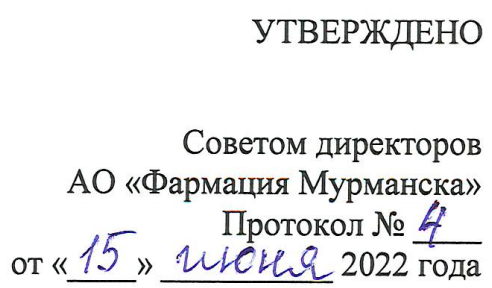 ПОЛОЖЕНИЕо закупках товаров, работ, услугАкционерного общества «Фармация Мурманска»(АО «Фармация Мурманска»)
г. Мурманск2022 г.ОБЩИЕ ПОЛОЖЕНИЯПравовая основа закупокНастоящее Положение о закупке товаров, работ, услуг для обеспечения нужд АО «Фармация Мурманска» (далее – Заказчик) является документом, который регламентирует закупочную деятельность АО «Фармация Мурманска». Положение содержит требования к закупке, в том числе порядок определения и обоснования начальной (максимальной) цены договора, цены договора, заключаемого с единственным поставщиком (исполнителем, подрядчиком), включая порядок определения формулы цены, устанавливающей правила расчета сумм, подлежащих уплате заказчиком поставщику (исполнителю, подрядчику) в ходе исполнения договора (далее - формула цены), определения и обоснования цены единицы товара, работы, услуги, определения максимального значения цены договора, порядок подготовки и проведения процедур закупки (включая способы закупки) и условия их применения, порядок заключения и исполнения договоров, а также иные связанные с обеспечением закупки положения (далее – Положение).Настоящее Положение разработано в соответствии с Конституцией Российской Федерации, Гражданским кодексом Российской Федерации, Федеральным законом от 18 июля 2011 г. № 223-ФЗ «О закупках товаров, работ, услуг отдельными видами юридических лиц», Федеральным законом от 26 июля 2006 г. № 135-ФЗ «О защите конкуренции», другими федеральными законами и иными нормативными правовыми актами Российской Федерации, регламентирующими правила закупки.Настоящее Положение не регулирует отношения, связанные с:куплей-продажей ценных бумаг и валютных ценностей, драгоценных металлов, а также заключением договоров, являющихся производными финансовыми инструментами (за исключением договоров, которые заключаются вне сферы биржевой торговли и исполнение обязательств, по которым предусматривается поставки товаров);приобретением Заказчиком биржевых товаров на товарной бирже в соответствии с законодательством о товарных биржах и биржевой торговле;осуществлением Заказчиком закупок товаров, работ, услуг в соответствии с Федеральным законом от 5 апреля 2013 года № 44-ФЗ «О контрактной системе в сфере закупок товаров, работ, услуг для обеспечения государственных и муниципальных нужд»;закупкой в области военно-технического сотрудничества;закупкой товаров, работ, услуг в соответствии с международным договором РФ, если таким договором предусмотрен иной порядок определения поставщиков (подрядчиков, исполнителей) таких товаров, работ, услуг;осуществлением Заказчиком отбора аудиторской организации для проведения обязательного аудита бухгалтерской (финансовой) отчетности Заказчика в соответствии со статьей 5 Федерального закона от 30 декабря 2008 года № 307-ФЗ «Об аудиторской деятельности»;заключением и исполнением договоров в соответствии с законодательством Российской Федерации об электроэнергетике, являющихся обязательными для участников рынка обращения электрической энергии и (или) мощности;осуществлением кредитной организацией лизинговых операций и межбанковских операций, в том числе с иностранными банками.осуществлением кредитной организацией и государственной корпорацией развития "ВЭБ.РФ" лизинговых операций и межбанковских операций, в том числе с иностранными банками;определением, избранием и деятельностью представителя владельцев облигаций в соответствии с законодательством Российской Федерации о ценных бумагах;открытием головным исполнителем поставок продукции по государственному оборонному заказу, исполнителем, участвующим в поставках продукции по государственному оборонному заказу, в уполномоченном банке отдельного счета и заключением ими с уполномоченным банком договоров о банковском сопровождении сопровождаемой сделки в соответствии с Федеральным законом от 29 декабря 2012 года N 275-ФЗ "О государственном оборонном заказе";исполнением заказчиком заключенного с иностранным юридическим лицом договора, предметом которого является поставка товара, выполнение работ, оказание услуг за пределами Российской Федерации;осуществлением заказчиком закупок товаров, работ, услуг у юридических лиц, которые признаются взаимозависимыми с ним лицами в соответствии с Налоговым кодексом Российской Федерации и перечень которых определен правовыми актами, предусмотренными частью 1 статьи 2 Федерального закона № 223-ФЗ и регламентирующими правила закупок. В таких правовых актах указывается обоснование включения в указанный перечень каждого юридического лица в соответствии с положениями Налогового кодекса Российской Федерации;закупкой товаров, работ, услуг юридическим лицом, зарегистрированным на территории иностранного государства, с целью осуществления своей деятельности на территории иностранного государства;осуществлением заказчиком отбора субъекта оценочной деятельности для проведения в соответствии с законодательством Российской Федерации об оценочной деятельности оценки объектов оценки в целях определения размера платы за публичный сервитут, устанавливаемый в соответствии с земельным законодательством;совместной инвестиционной деятельностью, осуществляемой на основании договора инвестиционного товарищества, предусматривающего возврат товарищу стоимости его вклада в общее имущество товарищей (в денежной форме).Основные понятия и определенияАукцион – это форма торгов, при которой победителем аукциона, с которым заключается договор, признается лицо, заявка которого соответствует требованиям, установленным документацией о закупке, и которое предложило наиболее низкую цену договора путем снижения начальной (максимальной) цены договора, указанной в извещении о проведении аукциона, на установленную в документации о закупке величину (далее – «шаг аукциона»). В случае если при проведении аукциона цена договора снижена до нуля, аукцион проводится на право заключить договор. В этом случае победителем аукциона признается лицо, заявка которого соответствует требованиям, установленным документацией о закупке, и которое предложило наиболее высокую цену за право заключить договор.Единая информационная система (далее – ЕИС) – совокупность информации, содержащейся в базах данных, информационных технологий и технических средств, обеспечивающих формирование, обработку, хранение такой информации, а также ее предоставление с использованием официального сайта единой информационной системы в информационно-телекоммуникационной сети «Интернет» - www.zakupki.gov.ru Документация о закупке (конкурсная документация, аукционная документация, документация о запросе предложений) – комплект документов, содержащий полную информацию о предмете, условиях и правилах проведения закупки, правилах подготовки, оформления и подачи заявок на участие в закупке участником закупки, а также об условиях заключения договора.Заказчик - юридическое лицо, Акционерное общество «Фармация Мурманска» (далее - АО «Фармация Мурманска»).Закупка в электронной форме - способ закупки, осуществляемый на электронной торговой площадке.Закупка у единственного поставщика (подрядчика, исполнителя) - способ закупки, в результате которого Заказчиком заключается договор с определенным поставщиком (подрядчиком, исполнителем) без проведения конкурентных или состязательных закупок.Запрос котировок – это форма торгов, при которой победителем запроса котировок признается участник закупки, заявка которого соответствует требованиям, установленным извещением о проведении запроса котировок, и содержит наиболее низкую цену договора.Запрос предложений – это форма торгов при которой победителем запроса предложений признается участник конкурентной закупки, заявка на участие, в закупке которого в соответствии с критериями, определенными в документации о закупке, наиболее полно соответствует требованиям документации о закупке и содержит лучшие условия поставки товаров, выполнения работ, оказания услуг.Заявка на участие (далее - Заявка) - комплект документов, содержащий предложение Участника закупки, направленный Заказчику по форме и в порядке, установленными конкурсной документацией, с намерением принять участие в закупки и впоследствии заключить договор на условиях, определенных конкурсной документацией.Комиссия по проведению закупок (далее - Комиссия) - постоянно действующий коллегиальный орган, создаваемый Заказчиком для осуществления закупочной деятельности.Конкурентная закупка – закупка, осуществляемая с соблюдением одновременно следующих условий:информация о конкурентной закупке сообщается заказчиком одним из следующих способов:путем размещения в единой информационной системе извещения об осуществлении конкурентной закупки, доступного неограниченному кругу лиц, с приложением документации о конкурентной закупке;посредством направления приглашений принять участие в закрытой конкурентной закупке в случаях, которые предусмотрены статьей 3 Федерального закона № 223-ФЗ, с приложением документации о конкурентной закупке не менее чем двум лицам, которые способны осуществить поставки товаров, выполнение работ, оказание услуг, являющихся предметом такой закупки;обеспечивается конкуренция между участниками конкурентной закупки за право заключить договор с заказчиком на условиях, предлагаемых в заявках на участие в такой закупке, окончательных предложениях участников такой закупки;описание предмета конкурентной закупки осуществляется с соблюдением требований части 6 Федерального закона № 223-ФЗ и Положения о закупках.Конкурс – это форма торгов, при которой победителем конкурса признается участник конкурентной закупки, заявка на участие в конкурентной закупке, окончательное предложение которого соответствует требованиям, установленным документацией о конкурентной закупке, и заявка, окончательное предложение, которого по результатам сопоставления заявок, окончательных предложений на основании указанных в документации о такой закупке критериев оценки содержит лучшие условия исполнения договора.Лот - предмет закупки/продажи с краткими качественными, количественными и стоимостными характеристиками.Многоэтапный способ закупки - способ выбора поставщика (подрядчика, исполнителя), в ходе которого Заказчик поэтапно уточняет требования к предмету и условиям исполнения договора. При этом участники закупки подают заявки на участие в очередном этапе закупки в соответствии с документацией этапа закупки. Участники, заявки которых признаются Комиссией по проведению закупок не соответствующими требованиям документации этапа закупки, к участию в очередном этапе закупки не допускаются.Неконкурентная закупка – закупка, условия осуществления которой не соответствуют условиям, предусмотренным конкурентной закупкой. Одноименные товары (работы, услуги) - аналогичные по техническим и функциональным характеристикам товары (работы, услуги), которые могут отличаться друг от друга незначительными особенностями (деталями, не влияющими на качество и основные потребительские свойства товаров (результатов работ, услуг)), являются однородными по своему потребительскому назначению и могут быть взаимозаменяемыми.Оператор электронной площадки – коммерческая организация, юридическое лицо, созданное в соответствии с законодательством Российской Федерации в организационно-правовой форме общества с ограниченной ответственностью или непубличного акционерного общества, в уставном капитале которых доля иностранных граждан, лиц без гражданства, иностранных юридических лиц либо количество голосующих акций, которыми владеют указанные граждане и лица, составляет не более чем двадцать пять процентов, владеющее электронной площадкой, в том числе необходимыми для ее функционирования оборудованием и программно-техническими средствами (далее также – программно-аппаратные средства электронной площадки), и обеспечивающее проведение конкурентных закупок в электронной форме в соответствии с положениями Федерального закона №223-ФЗ.Организатор закупки - Заказчик или иное юридическое, или физическое лицо, которое на основании договора с Заказчиком от его имени и за его счет выполняет, организовывает и проводит закупки.Положение о закупках товаров, работ, услуг Акционерного общества «Фармация Мурманска» в новой редакции - (далее - Положение) - Положение является документом, который регламентирует закупочную деятельность организации и содержит требования к закупке товаров, работ, услуг, в том числе порядок подготовки и осуществления закупки (включая способы закупки) и условия их применения, порядок заключения и исполнения договоров, а также иные положения связанные с обеспечением закупки.Предложение участника - документ, содержащий предложение участника в отношении предмета и условий закупки, направленный заказчику с намерением заключить договор на поставку товаров (работ, услуг).Процедура, способ закупки, закупка - установленный способ осуществления деятельности или процесса, последовательности действий.Продукция - товары, работы, услуги, являющиеся предметом закупки.Протокол - документ, которым оформлен итог или этап проведения закупки.Работы - любая деятельность, результаты которой имеют материальное выражение и могут быть использованы для удовлетворения потребностей Заказчика.Сводный прайс-лист (СПЛ) - сводная информация о товарах, работах, услугах (наименование, цена, срок годности, дозировка, серия и др.).Состязательный выбор поставщика – неконкурентный способ закупки, представляющий собой процедуру исследования рыночных предложений и выбора поставщика, при которой Организатор закупки по результатам рассмотрения предложений участников на основании критериев и порядка оценки, установленных в документации о закупке, определяет участника закупки, предложившего лучшие условия выполнения договора на поставку продукции.Состязательный выбор поставщика с помощью сводного электронного прайс-листа – неконкурентный способ закупки, применяемый при закупке лекарственных средств, медицинских изделий и прочих товаров аптечного ассортимента для дальнейшей реализации населению и организациям в процессе осуществления фармацевтической деятельности аптеками – структурными подразделениями АО «Фармация Мурманска».Специализированная организация - юридическое лицо, выполняющее отдельные функции Заказчика по организации и (или) проведению закупочной деятельности в рамках полномочий, переданных ему Заказчиком по договору данной организации.Срок совершения действий организатором и участниками закупок - временной период, исчисляемый по умолчанию в календарных днях, если иное не определено Положением.Товары - любые предметы (материальные объекты) в случае, если по условиям способа выбора поставщика происходит закупка товара или товара и сопутствующих услуг (транспортировка, монтаж, наладка и т. п.).ТРУ - товары, работы и услуги при совместном упоминании.Участник закупки - любое юридическое лицо или несколько юридических лиц, выступающих на стороне одного участника закупки, независимо от организационно-правовой формы, формы собственности, места нахождения и места происхождения капитала либо любое физическое лицо или несколько физических лиц, выступающих на стороне одного участника закупки, в том числе индивидуальный предприниматель или несколько индивидуальных предпринимателей, выступающих на стороне одного участника закупки, которые соответствуют требованиям, установленным заказчиком в соответствии с настоящим Положением.Услуги - любая деятельность, результаты которой не имеют материального выражения, или фиксируются на материальном носителе. В целях проведения закупок к услугам относится любой предмет закупки, помимо товаров и работ.Электронная торговая площадка (ЭТП) – сайт в информационно-телекоммуникационной сети "Интернет", на котором наряду с официальным сайтом размещается информация о конкурентной закупке, в том числе извещение о конкурентной закупке, документация о конкурентной закупке (при проведении запроса котировок - только извещение), изменения, вносимые в извещение и документацию о конкурентной закупке, разъяснения документации о конкурентной закупке, протоколы, составляемые в ходе конкурентной закупки, иные документы, связанные с проведением конкурентной закупки, а также проводятся закупки в электронной форме. На электронной торговой площадке также могут размещаться информация и документы о проведении неконкурентных закупок в соответствии с настоящим Положением. Электронный документ – документ в электронной форме, подписанный усиленной квалифицированной подписью лицом, имеющим право действовать от имени заказчика, участника закупки или оператора электронной площадки.Электронная подпись (ЭП) - реквизит электронного документа, позволяющий идентифицировать владельца сертификата ключа подписи, а также установить отсутствие искажения информации в электронном документе.В настоящем Положении также используются иные термины и определения в значении, предусмотренном или вытекающем из условий настоящего Положения, законодательства Российской Федерации или обычаев делового оборота.Основные цели и принципы закупки товаров, работ, услугЦелями регулирования настоящего Положения является создание условий для своевременного и полного удовлетворения потребностей Заказчика в закупке продукции с необходимыми показателями цены, качества и надежности.При закупке продукции Заказчик руководствуется следующими принципами:информационная открытость закупки;равноправие, справедливость, отсутствие дискриминации и необоснованных ограничений   конкуренции по отношению к участникам закупки;целевое и экономически эффективное расходование денежных средств на приобретение товаров, работ, услуг (с учетом при необходимости стоимости жизненного цикла закупаемой продукции) и реализация мер, направленных на сокращение издержек Заказчика;отсутствие ограничения допуска к участию в закупке путем установления не измеряемых требований к участникам закупки.Комиссия по осуществлению закупокДля проведения процедур закупок приказом руководителя назначается Комиссия по подготовке и проведению процедуры закупки (далее Комиссия).Состав комиссии - не менее 5 (пяти) человек. В состав Комиссии по проведению закупок могут входить как сотрудники Заказчика, так и лица, привлеченные заказчиком.Комиссии поручается:формировать потребности в товаре, работах, услугах;определять предмет закупки и способ ее проведения в соответствии с планом закупок;рассматривать обоснования потребности в закупке у единственного поставщика;разрабатывать типовые формы документов, применяемых при закупках;разрабатывать извещение и документацию о закупке согласно требованиям законодательства и настоящего Положения (для разработки технического задания и документации о закупке могут привлекаться специалисты, не входящие в состав Комиссии);организовать размещение в единой информационной системе извещения о проведении закупки, документацию о закупке, разъяснения положений документации о закупке и внесение в нее изменений;осуществлять выбор участника закупки, с которым заключается договор на поставку товара;обеспечивать заключение договора по итогам процедуры закупки;Членами Комиссии не могут быть физические лица, лично заинтересованные в результатах осуществления закупок (в том числе физические лица, подавшие заявки на участие в процедурах закупок, либо состоящие в штате организаций, подавших указанные заявки, либо физические лица, на которых способны оказывать влияние участники процедур закупок (в том числе физические лица, являющиеся участниками (акционерами) этих организаций, членами их органов управления, кредиторами участников процедур закупок).    В случае выявления в составе Комиссии указанных лиц Заказчик обязан незамедлительно заменить их иными физическими лицами.Замена члена Комиссии допускается по решению руководителя Заказчика.Комиссия правомочна осуществлять свои функции, если на заседании Комиссии присутствует не менее половины ее членов. При отсутствии кворума Заказчик на основании приказа руководителя заменяет отсутствующих членов комиссии по подготовке и проведению процедуры закупки новыми лицами, не допуская переноса даты и времени заседаний комиссии. Каждый член комиссии имеет один голос. Члены комиссии не вправе воздерживаться от голосования при принятии решений. Решения принимаются простым большинством голосов членов комиссии, участвующих в заседании. При равенстве голосов голос председателя комиссия по закупкам является решающим. Принятие решения членами Комиссии путем проведения заочного голосования, а также делегирование ими своих полномочий иным лицам не допускается.Члены комиссии:подписывают все протоколы в ходе заседаний комиссии по порученным вопросам;принимают решения о допуске или отказе в допуске к участию в закупке;подписывают все протоколы в ходе процедур закупки;осуществляют рассмотрение, оценку и сопоставление заявок на участие в закупке, определяют победителя или принимают иное решение по результатам закупки;предлагают заключить договор по результатам закупки или принимают иное решение;представляют отчеты о проведенных закупках;осуществляют иные функции, предусмотренные настоящим Положением.Председатель комиссии ведет заседание комиссии и вскрывает конверты с заявками, а также осуществляет иные функции, определенные Положением. Секретарь комиссии осуществляет прием, регистрацию заявок, поступивших от участников закупок, обеспечивает их сохранность, оформляет все протоколы в ходе процедур закупки, своевременно уведомляет членов комиссии о месте, дате и времени проведения заседания комиссии, а также осуществляет иные функции, определенные Положением.Все решения Комиссии, в том числе касающиеся результатов процедур закупок, оформляются протоколами заседания Комиссии, которые подписываются всеми присутствующими членами Комиссии.  Протоколы заседания Комиссии составляются и размещаются в ЕИС в соответствии с пунктом 4.6 ПоложенияЧленам комиссии, Организатору закупки, работникам Заказчика, располагающим в соответствии с должностными обязанностями информацией о существенных условиях закупок, запрещается:координировать деятельность участников закупки, что может привести к ограничению конкуренции или увеличению прав какого-либо участника по отношению к другим;предоставлять участникам закупки информацию, раскрытие которой противоречит интересам Акционерного общества, наносит ущерб законным коммерческим интересам сторон и препятствует осуществлению добросовестной конкуренции;проводить несанкционированные руководителем Заказчика переговоры с участниками закупок или передавать информацию о рассмотрении, оценке и сопоставлении предоставленных заявок на участие в закупке.Информационное обеспечение закупкиРазмещение информации в единой информационной системе производится в соответствии с порядком, установленным Правительством Российской Федерации.Заказчик размещает в ЕИС:настоящее Положение и изменения, внесенные в него (не позднее 15 дней со дня утверждения);планы закупки товаров, работ, услуг, в т.ч. инновационной продукции, высокотехнологичной продукции, лекарственных средств;извещение о закупке и его изменения;документация о закупке и ее изменения;разъяснения документации о закупке;проект договора, заключаемого по итогам организации закупки;протоколы, составляемые в ходе закупки;сведения о договорах, заключенных Заказчиком;информация об изменении договора с указанием измененных условий;необходимые контактные данные для обжалования проведения процедур закупок;иная информация, публикацию которой сочтет нужной Заказчик.Заказчик вправе размещать информацию и на сайте Заказчика, однако такое размещение не освобождает его от обязанности размещать сведения в ЕИС. При несоответствии информации в ЕИС и информации на сайте Заказчика достоверной считается информация, размещенная в ЕИС.В случае возникновения, при ведении в единую информационную систему федеральным органом исполнительной власти, уполномоченным на ведение единой информационной системы, технических или иных неполадок, блокирующих доступ к единой информационной системе в течение более чем одного рабочего дня, информация, подлежащая размещению в единой информационной системе в соответствии с настоящим Федеральным законом от 18 июля 2011 года № 223-ФЗ «О закупках товаров, работ, услуг отдельными видами юридических лиц» и положением, размещается заказчиком на сайте заказчика с последующим размещением ее в единой информационной системе в течение одного рабочего дня со дня устранения технических или иных неполадок, блокирующих доступ к единой информационной системе, и считается размещенной в установленном порядке.Информация, размещенная в единой информационной системе в соответствии с пунктами 1.5.1. и 1.5.3. настоящего Положения, должна быть доступна для ознакомления без взимания платы.Заказчик не позднее 10-го числа месяца, следующего за отчетным, размещает в ЕИС:сведения о количестве и общей стоимости договоров, заключенных по результатам закупки товаров, работ, услуг, в том числе об общей стоимости договоров, информация о которых не внесена в реестр договоров в соответствии с ч. 3 ст. 4.1 Закона N 223-ФЗ;сведения о количестве и стоимости договоров, заключенных по результатам закупки у единственного поставщика;сведения о количестве и стоимости договоров, заключенных с единственным поставщиком по результатам конкурентной закупки, признанной несостоявшейся.Заказчик не позднее 1 февраля года, следующего за отчетным, размещает в ЕИС годовой отчет о закупке товаров, работ, услуг у СМСП, если в отчетном году Заказчик обязан был осуществить определенный объем закупок у таких субъектов.Не подлежат размещению в единой информационной системе:информация и сведения о закупках, составляющие государственную тайну, при условии, что такие сведения содержатся в извещении о закупке, документации о закупке или в проекте договора;сведения о закупке, информация о которой не подлежит размещению в единой информационной системе по решению Правительства РФ.Заказчик вправе не размещать в единой информационной системе следующие сведения:о закупке товаров, работ, услуг, стоимость которых не превышает 100 (сто) тысяч рублей;о закупке услуг по привлечению во вклады (включая размещение депозитных вкладов) денежных средств организаций, получению кредитов и займов, доверительному управлению денежными средствами и иным имуществом, выдаче банковских гарантий и поручительств, предусматривающих исполнение обязательств в денежной форме, открытию и ведению счетов, включая аккредитивы, о закупке брокерских услуг, услуг депозитариев;о закупке, связанной с заключением и исполнением договора купли-продажи, аренды (субаренды), договора доверительного управления государственным или муниципальным имуществом, иного договора, предусматривающего переход прав владения и (или) пользования в отношении недвижимого имущества.ТРЕБОВАНИЯ К УЧАСТНИКАМ ЗАКУПОКЕдиные обязательные требования к участникам закупокПри осуществлении закупок Заказчик устанавливает следующие единые требования к участникам закупок:соответствие участников закупки требованиям, устанавливаемым в соответствии с законодательством РФ к лицам, осуществляющим поставки товаров, выполнение работ, оказание услуг, являющихся предметом закупки, наличие необходимых действующих лицензий, разрешений, сертификатов или свидетельств для производства, поставки товаров, проведения работ и оказания услуг, подлежащих лицензированию или сертификации в соответствии с действующим законодательством РФ и являющихся предметом договора, заключаемого по итогам закупки;непроведение ликвидации участника закупки - юридического лица и отсутствие решения арбитражного суда о признании участника закупки - юридического лица, индивидуального предпринимателя банкротом, а также об открытии конкурсного производства;неприостановление деятельности участника закупки в порядке, предусмотренном Кодексом РФ об административных правонарушениях, на день подачи заявки на участие в закупке;отсутствие у участника закупки задолженности по начисленным налогам, сборам и иным обязательным платежам в бюджеты любого уровня или государственные внебюджетные фонды за прошедший календарный год, размер которой превышает двадцать пять процентов балансовой стоимости активов участника закупки по данным бухгалтерской отчетности за последний завершенный отчетный период.отсутствие у участника закупки - физического лица либо у руководителя, членов коллегиального исполнительного органа, лица, исполняющего функции единоличного исполнительного органа, или главного бухгалтера юридического лица - участника закупки судимости за преступления в сфере экономики и (или) преступления, предусмотренные статьями 289, 290, 291, 291.1  Уголовного кодекса Российской Федерации (за исключением лиц, у которых такая судимость погашена или снята), а также неприменение в отношении указанных физических лиц наказания в виде лишения права занимать определенные должности или заниматься определенной деятельностью, которые связаны с поставкой товара, выполнением работы, оказанием услуги, являющихся объектом осуществляемой закупки, и административного наказания в виде дисквалификации;отсутствие у участника закупки (юридического лица) в течение двух лет до момента подачи заявки на участие в закупке привлечения к административной ответственности за совершение административного правонарушения, предусмотренного статьей 19.28 Кодекса Российской Федерации об административных правонарушениях;в случае проведения закупки участниками которой могут быть исключительно субъекты малого и среднего предпринимательства (МСП), участники обязаны предоставить в составе заявки документ, подтверждающий что участник является соответствующим субъектом: а) выписку из единого реестра субъектов МСП, ведение которого осуществляется в соответствии с Федеральным законом "О развитии малого и среднего предпринимательства в Российской Федерации", содержащих информацию об участнике закупки; б) декларацию о соответствии участника закупки критериям отнесения к субъектам МСП, установленным статьей 4 Федерального закона "О развитии малого и среднего предпринимательства в Российской Федерации", по форме Постановления Правительства РФ от 11.12.2014 №1352, в случае отсутствия сведений об участнике закупки, который является вновь зарегистрированным индивидуальным предпринимателем или вновь созданным юридическим лицом в соответствии с частью 3 статьи 4 Федерального закона "О развитии малого и среднего предпринимательства в Российской Федерации", в едином реестре субъектов малого и среднего предпринимательства.Дополнительные требования к участникам закупокотсутствие сведений об участнике закупки в реестре недобросовестных поставщиков, предусмотренном статьей 5 Федерального закона от 18 июля 2011 г. № 223-ФЗ «О закупках товаров, работ, услуг отдельными видами юридических лиц» и (или) в реестре недобросовестных поставщиков, предусмотренном Федеральным законом от 05 апреля 2013 г. № 44-ФЗ «О контрактной системе в сфере закупок товаров, работ, услуг для обеспечения государственных и муниципальных нужд», а также для юридических лиц – сведений об учредителях, членах коллегиального исполнительного органа, лице, исполняющем функции единоличного исполнительного органа участника закупки;обладание участниками закупок исключительными правами на результаты интеллектуальной деятельности, если в связи с исполнением договора Заказчик приобретает права на такие результаты;наличие необходимой профессиональной и технической квалификации;наличие финансовых и трудовых ресурсов для исполнения договора;наличие оборудования и других материальных ресурсов для исполнения договора;наличие опыта и положительной деловой репутации.Особенности применения требований в закупкахИнформация об установленных Заказчиком требованиях к участникам закупки должна быть указана в документации о закупке. Не допускается предъявлять к участникам закупки требования, не предусмотренные документацией о закупке.Требования, предъявляемые к участникам закупки, установленные Заказчиком, применяются в равной степени ко всем участникам закупки.Не допускается ограничивать допуск к участию в закупке путем установления не измеряемых требований к участникам закупки.Участник закупки имеет право выступать в отношениях, связанных с осуществлением закупок продукции для нужд Заказчика, как непосредственно, так и через своих представителей. Полномочия представителя участника закупки подтверждаются доверенностью, выданной и оформленной в соответствии с гражданским законодательством, или ее нотариально заверенной копией.Участникам закупки предоставляются преимущества по правилам, установленным Правительством Российской Федерации в случаях:приоритета товаров российского происхождения, работ, услуг, выполняемых, оказываемых российскими лицами, по отношению к товарам, происходящим из иностранного государства, работам, услугам, выполняемым, оказываемым иностранными лицами;приоритета субъектов малого и среднего предпринимательства, участвующим в закупке, по отношению к иным участникам закупки.Участник закупки отстраняется от участия в процедуре закупки, в любой момент до заключения договора, в случае, если Заказчик или Комиссия по осуществлению закупок установят, что:участник закупки представил недостоверную (в том числе неполную, противоречивую) информацию в отношении его квалификационных данных. До принятия решения об отстранении участника от участия в закупке комиссия по осуществлению закупок вправе потребовать от участника устранить недостатки представленной информации в установленные сроки. В случае если по истечении установленного срока участник устранит недостатки, его отстранение от участия в закупке не допускается.участник закупки совершил недобросовестные действия, которые выражаются в том, что участник закупки, представивший заявку на участие в закупке, прямо или косвенно предлагает, дает либо соглашается дать любому должностному лицу Заказчика вознаграждение в любой форме в целях оказания воздействия на проведение процедуры закупки.Требования к участникам закупок, предусмотренные пунктами 2.1. и 2.2. настоящего Положения, могут быть также установлены Заказчиком в документации о проведении закупки к соисполнителям (субподрядчикам, субпоставщикам), привлекаемым участником закупок для исполнения договора в соответствии с объемом и перечнем выполняемых соисполнителями (субподрядчиками, субпоставщиками) поставок, работ, оказываемых услуг. В этом случае в составе заявки участник должен представить документы, подтверждающие соответствие предлагаемого соисполнителя (субподрядчика, субпоставщика) установленным требованиям, а также подтверждающие документы о том, что соисполнитель (субподрядчик, субпоставщик) осведомлен о своем привлечении и согласен принять обязательства по выделяемому ему объему поставки товара, выполнения работ, оказания услуг и срокам.Ответственность за соответствие всех привлекаемых субпоставщиков (субподрядчиков, соисполнителей), независимо от выполняемого ими объема поставок, работ, услуг, установленным требованиям, в том числе наличия у них разрешающих документов, несет участник закупки.Общие требования к составлению и подаче заявокУчастник должен составлять заявку согласно требованиям к содержанию, оформлению и составу заявки на участие в закупке, указанным в документации о закупке в соответствии с Законом о закупках и настоящим Положением. Если в документации о закупке установлена форма заявки, участник закупки обязан подавать заявку соответственно установленной форме. Из текста заявки должно ясно следовать согласие участника закупки исполнить условия договора, указанные в проекте договора в составе документации о закупке. Заявка должна содержать подтверждение того, что участнику закупки известно о последствиях уклонения от заключения договора в срок, указанный в документации о закупке. Форма заявки на участие в запросе котировок в электронной форме устанавливается в извещении о проведении запроса котировок в соответствии с настоящим Положением.Участник вправе подать только одну заявку на участие в закупке в отношении каждого предмета закупки (лота) в любое время с момента размещения извещения о ее проведении до предусмотренных документацией о закупке даты и времени окончания срока подачи заявок на участие в такой закупке. Участник закупки вправе изменить или отозвать свою заявку до истечения срока подачи заявок. Заявка на участие в такой закупке считается измененной или отозванной, если изменение осуществлено или уведомление об отзыве заявки получено Заказчиком до истечения срока подачи заявок на участие в такой закупке.Заявка, поданная группой лиц, должна содержать:сведения обо всех входящих в группу лицах в соответствии с требованиями, установленными документацией о закупке;соглашение о распределении между лицами стоимости товаров, работ, услуг, являющихся предметом закупки.сведения о лице, с которым будет заключаться договор по результатам закупки, и которое будет нести ответственность перед Заказчиком за неисполнение/ненадлежащее исполнение его условий.ПЛАНИРОВАНИЕ ЗАКУПОК, ОПРЕДЕЛЕНИЕ НАЧАЛЬНОЙ ЦЕНЫ ДОГОВОРАУсловия и порядок планирования закупокПлан закупки продукции формируется на основании внутренних документов Заказчика, в том числе, с учетом всех закупок, формирующих смету затрат, плана ремонтов, иных программ, планов и документов, предусматривающих проведение закупок для нужд Акционерного общества.При формировании плана дата начала осуществления закупочных процедур, указанная в плане, должна определяться исходя из требуемой даты поставки товаров, выполнения работ, оказания услуг, с учетом сроков проведения закупочных процедур.По общему порядку план закупки формируется на один год.План закупки инновационной продукции, высокотехнологичной продукции, лекарственных средств формируется на период от пяти до семи лет.План закупок подлежит размещению в единой информационной системе.Подготовка плана закупок, его форма, порядок корректировки, сроки и порядок размещения в единой информационной системе осуществляются в соответствии с требованиями, установленными Правительством РФ.Порядок определения начальной цены договораПо тексту настоящего Положения под начальной (максимальной) ценой договора понимается предельно допустимая цена договора, определяемая Заказчик в извещении и документации о закупке.При расчете начальной (максимальной) цены договора используются следующие методы:нормативный метод - расчет цены договора на основе нормативов. Нормативный метод применяется в случае, если правовыми актами установлены нормативы в отношении товаров, работ, услуг (в том числе их предельная стоимость, количество (объем), качество), которые предполагается закупать;проектно-сметный метод, подлежит применению на строительство, реконструкцию, капитальный ремонт объектов, а также может быть применен при определении начальной (максимальной) цены договора (предметом закупки) на текущий ремонт зданий, сооружений, строений помещений. метод одной цены - цена договора определяется по цене, установленной организацией, являющейся единственным производителем (поставщиком) товаров (исполнителем работ, услуг), либо обладающим исключительным правом на товар, работу, услугу. Метод применяется в случае, если предполагается осуществление закупки товаров, работ, услуг производимых (поставляемых, исполняемых, оказываемых), одной организацией, либо в отношении которых исключительными правами обладает одна организация;тарифный метод - цена договора определяется в соответствии с установленным тарифом (ценой) товара (работы, услуги);метод индексации - расчет цены договора производится путем индексации цены аналогичных в сопоставимых условиях товаров (работ, услуг), закупленных (закупаемых) заказчиком в предыдущем (текущем) году на уровень инфляции (иной обоснованный заказчиком коэффициент);запросный метод, который используется дополнительно к методу индексации, также в иных случаях, когда имеется конкурентный рынок поставщиков (исполнителей, подрядчиков) необходимых товаров (работ, услуг). В этом случае определение стоимости товаров, работ, услуг производится посредством изучения ценовых предложений, включая структуру цены, от не менее трех организаций, осуществляющих поставку таких товаров, работ, услуг;подробный расчет начальной (максимальной) цены, если заказчик осуществляет расчет начальной (максимальной) цены договора;иной выбранный заказчиком метод.К источникам информации о ценах продукции, которые могут быть использованы для целей определения начальной (максимальной) цены договора, относятся данные государственной статистической отчетности, информация о ценах производителей, общедоступные результаты изучения рынка, исследования рынка, проведенные по инициативе Заказчика, и иные достоверные источники информации.Заказчик имеет право не определять начальную (максимальную) цену договора в случае закупки неконкурентными способами, по основаниям, предусмотренным п.12 настоящего Положения.Заказчик вправе не указывать в документации о закупке расчет обоснования цены публикуемой закупки.Отклонение заявок с демпинговой ценойПри представлении заявки, содержащей предложение о цене договора на 25 или более процентов ниже начальной (максимальной) цены договора, указанной в извещении о закупке, участник закупки, представивший такую заявку, обязан в составе такой заявки представить расчет предлагаемой цены договора и её обоснование.Комиссия по осуществлению закупок отклоняет заявку, если она установила, что предложенная в заявке цена занижена на 25 или более процентов по отношению к начальной (максимальной) цене договора, указанной в извещении о закупке, и в составе заявки отсутствует расчет предлагаемой цены договора и (или) ее обоснование либо по итогам проведенного анализа представленных в составе заявки расчета и обоснования цены договора комиссия пришла к обоснованному выводу о невозможности участника исполнить договор на предложенных им условиях.ПОДГОТОВКА ПРОЦЕДУР ЗАКУПОК. СОСТАВ ПРОЦЕДУР. ПРОТОКОЛЫОрганизатор закупкиЗаказчик выполняет функции организатора закупки самостоятельно, однако может на основе договора привлечь юридическое лицо, возложив на него отдельные функции по осуществлению закупок продукции для нужд Акционерного общества от имени и по поручению Заказчика.При этом определение начальной (максимальной) цены договора, предмета и существенных условий договора, утверждение проекта договора, документации о закупке, определение условий закупки и их изменение, подписание договора осуществляются Заказчиком самостоятельно.Организатор закупки, проводящий процедуру закупки для нужд Заказчика, не может являться участником проводимой ею процедуры закупки.Выбор Организатора закупки осуществляется Заказчиком в порядке, предусмотренном настоящим Положением.Заказчик и выбранный им Организатор закупки несут солидарную ответственность за вред, причиненный участникам закупок в результате незаконных действий (бездействия) Организатора закупки, совершенных в пределах полномочий, переданных ему Заказчиком в соответствии с заключенным договором и связанных с проведением процедуры закупки, при осуществлении Организатором закупки функций от имени Заказчика.Состав процедур закупокОбщая последовательность действий при проведении закупки, если иное не предусмотрено документацией о закупке, законом или не вытекает из существа процедуры закупки, как правило, состоит из следующих этапов:определение основных условий, требований и этапов процедуры закупки;разработка извещения о закупке и документации о закупке, их утверждение;размещение извещения о закупке и документации о закупке в единой информационной системе;дополнительное адресное оповещение наиболее вероятных участников закупок предоставление документации о закупке участникам по их запросам, разъяснение документации или ее дополнение, изменение (при необходимости);получение заявок участников (конвертов с заявками, конвертов с конкурсными заявками);вскрытие конвертов с конкурсными заявками;оценка и сопоставление заявок участников (конкурсных заявок участников);проведение (при необходимости) независимой экспертизы заявок участников (конкурсных заявок участников);выбор победителя;проведение преддоговорных переговоров между Заказчиком и победителем закупки (при необходимости);подписание договора с победителем.Требования к извещению о закупке и документации о закупкеПри подготовке закупки Заказчик разрабатывает извещение о закупке и документацию о закупке (кроме запроса котировок), которые подлежат размещению в единой информационной системе.В случае если стоимость закупаемых товаров, работ, услуг по одной сделке не превышает 100 000 (сто тысяч) рублей с учетом налогов, извещение и документация о закупке Заказчиком не разрабатываются, кроме случаев проведения конкурентной закупки в соответствии с настоящим положением.Извещение о закупке не размещается в единой информационной системе при проведении закупки у единственного поставщика.Извещение о закупке является неотъемлемой частью документации о закупке. Сведения, содержащиеся в извещении о закупке, должны соответствовать сведениям, содержащимся в документации о закупке. В случае расхождения, достоверной считается информация, указанная в извещении, опубликованном в единой информационной системе.Извещение о закупке должно содержать следующие сведения:способ осуществления закупки;наименование, место нахождения, почтовый адрес, адрес электронной почты, номер контактного телефона заказчика;предмет договора с указанием количества поставляемого товара, объема выполняемой работы, оказываемой услуги, а также краткое описание предмета закупки в соответствии с п.4.4. настоящего Положения;место поставки товара, выполнения работы, оказания услуги;сведения о начальной (максимальной) цене договора, либо формула цены и максимальное значение цены договора, либо цена единицы товара, работы, услуги и максимальное значение цены договора;срок, место и порядок предоставления документации о закупке, размер, порядок и сроки внесения платы, взимаемой заказчиком за предоставление данной документации, если такая плата установлена заказчиком, за исключением случаев предоставления документации о закупке в форме электронного документа;порядок, дата начала, дата и время окончания срока подачи заявок на участие в закупке (этапах закупки) и порядок подведения итогов закупки (этапов закупки);адрес электронной площадки в информационно-телекоммуникационной сети "Интернет" (при осуществлении конкурентной закупки).Документация о закупке должна содержать следующие сведения:требования к безопасности, качеству, техническим характеристикам, функциональным характеристикам (потребительским свойствам) товара, работы, услуги, к размерам, упаковке, отгрузке товара, к результатам работы, установленные заказчиком и предусмотренные техническими регламентами в соответствии с законодательством Российской Федерации о техническом регулировании, документами, разрабатываемыми и применяемыми в национальной системе стандартизации, принятыми в соответствии с законодательством Российской Федерации о стандартизации, иные требования, связанные с определением соответствия поставляемого товара, выполняемой работы, оказываемой услуги потребностям заказчика. Если заказчиком в документации о закупке не используются установленные в соответствии с законодательством Российской Федерации о техническом регулировании, законодательством Российской Федерации о стандартизации требования к безопасности, качеству, техническим характеристикам, функциональным характеристикам (потребительским свойствам) товара, работы, услуги, к размерам, упаковке, отгрузке товара, к результатам работы, в документации о закупке должно содержаться обоснование необходимости использования иных требований, связанных с определением соответствия поставляемого товара, выполняемой работы, оказываемой услуги потребностям заказчика;требования к содержанию, форме, оформлению и составу заявки на участие в закупке;требования к описанию участниками такой закупки поставляемого товара, который является предметом закупки, его функциональных характеристик (потребительских свойств), его количественных и качественных характеристик, требования к описанию участниками такой закупки выполняемой работы, оказываемой услуги, которые являются предметом закупки, их количественных и качественных характеристик;место, условия и сроки (периоды) поставки товара, выполнения работы, оказания услуги;сведения о начальной (максимальной) цене договора, либо формула цены и максимальное значение цены договора, либо цена единицы товара, работы, услуги и максимальное значение цены договора;форма, сроки и порядок оплаты товара, работы, услуги;обоснование начальной (максимальной) цены договора либо цены единицы товара, работы, услуги, включая информацию о расходах на перевозку, страхование, уплату таможенных пошлин, налогов и других обязательных платежей;порядок, дата начала, дата и время окончания срока подачи заявок на участие в закупке (этапах закупки) и порядок подведения итогов такой закупки (этапов такой закупки);требования к участникам такой закупки;требования к участникам такой закупки и привлекаемым ими субподрядчикам, соисполнителям и (или) изготовителям товара, являющегося предметом закупки, и перечень документов, представляемых участниками такой закупки для подтверждения их соответствия указанным требованиям, в случае закупки работ по проектированию, строительству, модернизации и ремонту особо опасных, технически сложных объектов капитального строительства и закупки товаров, работ, услуг, связанных с использованием атомной энергии;формы, порядок, дата и время окончания срока предоставления участникам такой закупки разъяснений положений документации о закупке;дата рассмотрения предложений участников такой закупки и подведения итогов такой закупки;критерии оценки и сопоставления заявок на участие в такой закупке;порядок оценки и сопоставления заявок на участие в такой закупке;описание предмета закупки в соответствии с п.4.4. настоящего Положения.Требования к описанию закупаемой продукцииТехническое задание является неотъемлемой частью документации о закупке и должно содержать требования к закупаемой продукции. При описании в документации о закупке закупаемой продукции Заказчик должен исходить из минимально необходимых требований к такой продукции.При описании закупаемой продукции Заказчик руководствуется следующими правилами:в описании предмета закупки указываются функциональные характеристики (потребительские свойства), технические и качественные характеристики, а также эксплуатационные характеристики (при необходимости) предмета закупки;в описание предмета закупки не должны включаться требования или указания в отношении товарных знаков, знаков обслуживания, фирменных наименований, патентов, полезных моделей, промышленных образцов, наименование страны происхождения товара, требования к товарам, информации, работам, услугам при условии, что такие требования влекут за собой необоснованное ограничение количества участников закупки, за исключением случаев, если не имеется другого способа, обеспечивающего более точное и четкое описание указанных характеристик предмета закупки;в случае использования в описании предмета закупки указания на товарный знак необходимо использовать слова "(или эквивалент)", за исключением случаев:несовместимости товаров, на которых размещаются другие товарные знаки, и необходимости обеспечения взаимодействия таких товаров с товарами, используемыми заказчиком;закупок запасных частей и расходных материалов к машинам и оборудованию, используемым заказчиком, в соответствии с технической документацией на указанные машины и оборудование;закупок товаров, необходимых для исполнения государственного или муниципального контракта;При проведении закупки неконкурентным способом, определенным настоящим Положением, Заказчик имеет право не придерживаться правил, указанных в п.4.4.2. настоящего Положения.В случае, если иное не предусмотрено документацией о закупке, поставляемый товар должен быть новым товаром (товаром, который не был в употреблении, не прошел ремонт, в том числе восстановление, замену составных частей, восстановление потребительских свойств);Техническое задание может быть представлено в виде проектно-технической документации, которая представляет собой совокупность условий, требований Заказчика, а также документации и информации технического характера, имеющейся в его распоряжении, которую Заказчик предоставляет участникам закупки в качестве обязательных требований к их заявкам.Проектно-техническая документация включает в себя:проектную документацию (для строительства, реконструкции, капитального ремонта зданий и сооружений, производства каких-либо работ, изготовления оборудования);чертежи;графики;расчеты;ведомости объемов работ;спецификации;специальные технические условия;схемы организации работ и другие схемы;описание работ (по видам и группам работ);информацию о проведенных научных исследованиях, инженерных изысканиях и их результатах;информацию о системах измерений, стандартов, испытаний, сертификации;акты испытаний;требования по охране труда и окружающей среды.Проектно-техническая документация может включать в себя и другие документы, исходя из конкретных условий и предмета закупки. Перечисленные выше документы могут сами являться предметом закупки (например, разработка проектной документации, научные исследования) или входить в перечень требований, предъявляемых Заказчиком к заявке участника закупки (например, предоставить схему организации работ, информацию о проведенных изысканиях и т.д.).Не допускается предъявлять к закупаемым товарам, работам, услугам требования, которые не указаны в документации о закупке.Критерии и порядок оценки заявокДля оценки заявок (предложений) участников закупок используются следующие критерии:цена (договора или за единицу продукции);расходы на эксплуатацию и ремонт товаров, на использование результатов работ;сроки поставки товаров, завершения работ, предоставления услуг;качественные, функциональные и экологические характеристики закупаемой продукции;условия гарантии в отношении закупаемой продукции (товаров, работ, услуг);квалификация участников закупок.В документации о закупке необходимо указать критерии, используемые для определения победителя, и величины значимости этих критериев. Не указанные в документации критерии и величины значимости этих критериев не могут применяться для целей оценки заявок (предложений).Сумма значимостей всех критериев, предусмотренных документацией о закупке, должна составлять 100 процентов.Порядок оценки заявок (предложений) участников закупок, в том числе предельные величины значимости каждого критерия, устанавливается Заказчиком в документации о закупке.Оценка и сопоставление заявок (предложений) на участие в закупке проводится Комиссией по критериям и в порядке, установленном в документации о закупке.Протоколы, составляемые в ходе и по итогам закупокПротокол, составляемый в ходе осуществления конкурентной закупки (по результатам этапа конкурентной закупки), должен содержать следующие сведения:дата подписания протокола;количество поданных на участие в закупке (этапе закупки) заявок, а также дата и время регистрации каждой такой заявки;результаты рассмотрения заявок на участие в закупке (в случае, если этапом закупки предусмотрена возможность рассмотрения и отклонения таких заявок) с указанием в том числе:а) количества заявок на участие в закупке, которые отклонены;б) основание отклонения каждой заявки на участие в закупке с указанием положений документации о закупке, извещения о проведении запроса котировок, которым не соответствует такая заявка;результаты оценки заявок на участие в закупке с указанием итогового решения комиссии по осуществлению закупок о соответствии таких заявок требованиям документации о закупке, а также о присвоении таким заявкам значения по каждому из предусмотренных критериев оценки таких заявок (в случае, если этапом конкурентной закупки предусмотрена оценка таких заявок);причины, по которым конкурентная закупка признана несостоявшейся, в случае ее признания таковой;иные сведения в случае, если необходимость их указания в протоколе предусмотрена положением о закупке.Протокол, составленный по итогам конкурентной закупки (далее - итоговый протокол), должен содержать следующие сведения:дата подписания протокола;количество поданных заявок на участие в закупке, а также дата и время регистрации каждой такой заявки;порядковые номера заявок на участие в закупке, окончательных предложений участников закупки в порядке уменьшения степени выгодности содержащихся в них условий исполнения договора, включая информацию о ценовых предложениях и (или) дополнительных ценовых предложениях участников закупки. Заявке на участие в закупке, окончательному предложению, в которых содержатся лучшие условия исполнения договора, присваивается первый номер. В случае, если в нескольких заявках на участие в закупке, окончательных предложениях содержатся одинаковые условия исполнения договора, меньший порядковый номер присваивается заявке на участие в закупке, окончательному предложению, которые поступили ранее других заявок на участие в закупке, окончательных предложений, содержащих такие же условия;результаты рассмотрения заявок на участие в закупке, окончательных предложений (если документацией о закупке, извещением об осуществлении закупки на последнем этапе проведения закупки предусмотрены рассмотрение таких заявок, окончательных предложений и возможность их отклонения) с указанием в том числе:а) количества заявок на участие в закупке, окончательных предложений, которые отклонены;б) оснований отклонения каждой заявки на участие в закупке, каждого окончательного предложения с указанием положений документации о закупке, извещения о проведении запроса котировок, которым не соответствуют такие заявка, окончательное предложение;результаты оценки заявок на участие в закупке, окончательных предложений (если документацией о закупке на последнем этапе ее проведения предусмотрена оценка заявок, окончательных предложений) с указанием решения комиссии по осуществлению закупок о присвоении каждой такой заявке, каждому окончательному предложению значения по каждому из предусмотренных критериев оценки таких заявок (в случае, если этапом закупки предусмотрена оценка таких заявок);причины, по которым закупка признана несостоявшейся, в случае признания ее таковой;иные сведения в случае, если необходимость их указания в протоколе предусмотрена положением о закупке.СПОСОБЫ ЗАКУПОК, УСЛОВИЯ ИХ ПРИМЕНЕНИЯКонкурентные способы закупокКонкурентной закупкой является закупка, осуществляемая с соблюдением одновременно следующих условий:информация о конкурентной закупке сообщается заказчиком путем размещения в единой информационной системе извещения об осуществлении конкурентной закупки, доступного неограниченному кругу лиц, с приложением документации о конкурентной закупке;обеспечивается конкуренция между участниками конкурентной закупки за право заключить договор с заказчиком на условиях, предлагаемых в заявках на участие в такой закупке, окончательных предложениях участников такой закупки;описание предмета конкурентной закупки осуществляется с соблюдением требований пункта 4.4.2. настоящего Положения.Конкурентные закупки проводятся заказчиком в том случае, когда описание продукции может быть осуществлено с соблюдением требований части 6.1 статьи 3 Закона о закупках.Конкурентные закупки осуществляются следующими способами: конкурс (открытый конкурс, конкурс в электронной форме) аукцион (открытый аукцион в электронной форме) запрос предложений (открытый запрос предложений, запрос предложений в электронной форме)запрос котировок (открытый запрос котировок, запрос котировок в электронной форме)Неконкурентные закупкиВ случае, когда описание продукции с необходимыми показателями качества и надежности, закупаемой для своевременного и полного удовлетворения потребностей заказчика в товарах, работах, услугах, в том числе для целей коммерческого использования, невозможно осуществить с соблюдением требований части 6.1 статьи 3 Закона о закупках, заказчиком проводятся неконкурентные закупки.Неконкурентной закупкой является закупка, условия осуществления которой не соответствуют условиям, установленным частью 3 статьи 3 Закона о закупках.Неконкурентные закупки могут проводиться также в случаях, когда Заказчику в силу особенностей осуществления его деятельности или его финансово-экономического положения необходимо оставить за собой право завершить закупку без определения победителя и отказаться от заключения договора (в том числе и после даты окончания срока подачи заявок).Неконкурентные закупки осуществляются следующими способами:закупка у единственного поставщика (подрядчика, исполнителя);состязательный выбор поставщика;состязательный выбор поставщика с помощью сводного электронного прайс-листа.Условия выбора и применения способов (процедур) закупокЗакупка способом конкурса осуществляется в случаях, когда при выборе наилучших условий исполнения договора необходимо использовать кроме ценового критерия также другие взвешенные критерии оценки заявок, характеризующие товар, работу, услугу, участника закупки.Закупка способом аукциона в электронной форме (электронного аукциона), может осуществляться, если предметом закупки является серийная продукция, существует возможность сформулировать подробное и точное описание объекта закупки, при условии наличия конкуренции между поставщиками (предложения предмета закупки несколькими производителями), когда единственным критерием оценки заявок является цена договора, и предполагаемая цена договора превышает десять  миллионов рублей, а также в случае, если по оценке Заказчика проведение аукциона в электронной форме может принести экономический эффект больший, чем при проведении иных процедур, предусмотренных настоящим Положением.Закупка способом запроса котировок может осуществляться в случае, если стоимость продукции является единственным критерием выбора поставщика (подрядчика, исполнителя), и возможно точное описание требований к продукции и условиям выполнения договора, а для организации электронного аукциона в соответствии с действующим законодательством недостаточно времени ввиду специфики сферы деятельности Заказчика и его структурных подразделений, однако обстоятельства, требующие немедленного проведения закупки у единственного поставщика (подрядчика, исполнителя) отсутствуют.Закупка способом запроса предложений может производиться, если выбор поставщика товара (работ, услуг) осуществляется в соответствии с несколькими взвешенными критериями, определенными документацией о закупке, а для организации конкурса, в соответствии с действующим законодательством, недостаточно времени ввиду специфики сферы деятельности Заказчика и его структурных подразделений.Закупка способом состязательного выбора поставщика может производиться, если выбор поставщика товара (работ, услуг) осуществляется в соответствии с несколькими взвешенными критериями, определенными документацией о закупке.Закупка способом состязательного выбора поставщика с помощью сводного электронного прайс-листа производится при закупке аптеками – структурными подразделениями АО «Фармация Мурманска», лекарственных средств, медицинских изделий и прочих товаров, разрешенных к реализации аптечными организациями в соответствии с Федеральным законом «Об обращении лекарственных средств», предназначенных для дальнейшей розничной реализации физическим и юридическим лицам.Закупка у единственного поставщика (подрядчика, исполнителя) осуществляется только в случаях, указанных в п.12.2 настоящего Положения.Условия проведения закупки в электронной формеЗаказчик может принять решение об использовании электронных торговых площадок (ЭТП) при осуществлении закупок любых товаров, работ, услуг. В случаях, установленных Правительством Российской Федерации о перечне товаров, работ, услуг, закупка которых осуществляется в электронной форме, закупка осуществляется в электронной форме, кроме случаев:если информация о закупке в соответствии с Федеральным законодательством не подлежит размещению в единой информационной системе в сфере закупок;если потребность в закупке возникла вследствие произошедшей аварийной ситуации, непреодолимой силы, необходимости срочного медицинского вмешательства, чрезвычайных ситуаций природного или техногенного характера, а также в целях предотвращения угрозы их возникновения;если закупка осуществляется у единственного поставщика (исполнителя, подрядчика) в соответствии с настоящим Положением.Конкурентные закупки, участниками которых с учетом особенностей, установленных Правительством Российской Федерации, могут быть только субъекты малого и среднего предпринимательства, осуществляются только в электронной форме в порядке, установленном Законом о закупках. Конкурентные закупки в иных случаях и неконкурентные закупки могут быть осуществлены, по усмотрению Заказчика, как в электронной, так и в неэлектронной форме. Форма закупки устанавливается документацией о закупке. Неконкурентная закупка считается осуществленной в электронной форме, в следующих случаях:если закупка осуществлена на электронной площадке;если в процессе осуществления закупки заявки на участие в закупке и прилагаемые к ним документы подаются по электронной почте в виде электронных документов (подписанных электронной подписью или отсканированных в формате PDF), и обмен информацией между Организатором и участниками закупки (рассылка извещений, подача запросов о разъяснении положений документации о закупке, разъяснения положений документации о закупке и т.д.) осуществляется с использованием сети Интернет или в электронной форме по электронной почте;при осуществлении закупки с помощью сводного электронного прайс-листа.Порядок проведения закупок в электронной форме устанавливается в соответствии с регламентом, действующим на конкретной электронной торговой площадке.Выбранные Заказчиком для проведения закупок товаров, работ, услуг электронные торговые площадки в сети «Интернет» должны удовлетворять следующим требованиям:оператор электронной торговой площадки должен соответствовать требованиям, предъявляемым к таким лицам законодательством Российской Федерации;электронные торговые площадки должны предусматривать проведение закупок товаров, работ, услуг способами, указанными в настоящем Положении, за исключением закупок у единственного поставщика (подрядчика, исполнителя);электронные торговые площадки должны предусматривать возможность использования электронной цифровой подписи документов и сведений, направляемых в форме электронных документов при их обмене Заказчиком, оператором электронной торговой площадки, участниками закупок и иными лицами;обеспечение документооборота между Заказчиком, оператором электронной торговой площадки и участником закупок через электронную торговую площадку, архивного хранения и поиска документов в электронной форме, обеспечение оператором электронной торговой площадки конфиденциальности сведений об участниках закупок при обмене электронными документами до подведения итогов закупок, обеспечение возможностей авторизации участников закупок и разграничения прав доступа пользователей для разной категории информации.При закупках на электронных торговых площадках допускаются отклонения от хода процедуры закупок, предусмотренных настоящим Положением, обусловленные техническими особенностями или условиями функционирования данных площадок.ПереторжкаПри проведении конкурса и запроса предложений, запроса котировок (далее в настоящем разделе — закупка) участникам может быть предоставлено право повысить предпочтительность их заявок путем снижения первоначальной цены, указанной в заявке (процедура переторжки, переторжка), при условии сохранения остальных положений заявки без изменений.Проведение переторжки возможно, если соответствующее указание на возможность ее проведения установлено в документации.Результаты оценки заявок, проведенной до переторжки, могут не сообщаться участникам переторжки.Если результаты оценки по неценовым критериям, проведенной до переторжки, сообщаются, то они должны быть сообщены всем участникам закупок, приглашенным на переторжку, одновременно в единой форме и объеме.На переторжку в обязательном порядке приглашаются участники, заявки которых не были отклонены по результатам рассмотрения заявок.Участник, приглашенный на переторжку, вправе не участвовать в переторжке, в этом случае его заявка остается действующей с ранее объявленной ценой, а представители таких участников на процедуру переторжки не допускаются.Переторжка может быть проведена как в форме подачи предложений на бумажном носителе, форме электронного предложения или предложения могут быть поданы на Электронной Торговой Площадке. Порядок подачи предложений устанавливается документацией о закупке.Переторжка не является аукционом или его аналогом, поскольку каждый снижает свою собственную цену независимо. Комиссия по проведению закупок имеет право назначить шаг переторжки до ее начала самостоятельно (в этом случае заказчик закупки обязан предупредить об этом участников в момент приглашения их на переторжку), либо по согласованию с участниками определить его в процессе проведения переторжки.В случае, если шаг переторжки был определен заранее, Комиссия по проведению закупок по согласованию с участниками переторжки вправе его уменьшать по ходу переторжки, но не более чем до 1/10 от первоначального шага.При подаче двух и более одинаковых ценовых предложений от разных участников переторжки лучшим признается предложение, поступившее ранее.Цены, полученные в ходе переторжки, оформляются протоколом, который подписывается членами Комиссии по проведению закупок, присутствовавшими на переторжке, и представителями участников, присутствовавшими на переторжке, и считаются окончательными для каждого из участников этой процедуры.Предложения участника по повышению цены не рассматриваются, такой участник считается не участвовавшим в переторжке (такое требование должно быть явно указано в документации).После проведения переторжки Комиссии по проведению закупок производит необходимые подсчеты в соответствии с ранее объявленными критериями и учитывает цены, полученные в ходе переторжки, при оценке заявок и построении итоговой ранжировки предложений.Заявки участников, приглашенных на переторжку, но в ней не участвовавших, учитываются при построении итоговой ранжировки предложений по первоначальной цене.Право на заключение договора может быть предоставлено тому участнику процедуры закупок, заявка которого будет определена как отвечающая требованиям документации и имеющая первое место в итоговом ранжированном списке. Далее в обычном порядке применяются процедуры выбора победителя.ОТКРЫТЫЙ КОНКУРС. ПОРЯДОК ПОДГОТОВКИ И ПРОВЕДЕНИЯОбщие положенияПод открытым конкурсом понимается конкурс, при котором информация о закупке сообщается заказчиком неограниченному кругу лиц путем размещения в ЕИС извещения о закупке и конкурсной документации, и к участникам закупки предъявляются единые требования.Если открытый конкурс проводится по нескольким лотам, положения данного раздела о порядке подачи заявок, вскрытия конвертов и рассмотрении заявок применяются отдельно к каждому лоту.Извещение о проведении открытого конкурса (далее – конкурса) и конкурсная документация размещается Организатором в единой информационной системе не менее чем за 15 (пятнадцать) дней до дня окончания подачи заявок на участие в конкурсе. Извещение должно содержать информацию, указанную в п.4.3.5. настоящего Положения.Конкурсная документация должна содержать информацию, указанную в п.4.3.6. настоящего Положения. Помимо данной информации конкурсная документация может содержать иную информацию, относящуюся к закупке.Порядок подачи заявок на участие в конкурсеДля участия в конкурсе участник закупки подает заявку на участие в конкурсе по форме и в порядке, а также в месте и до истечения срока, которые установлены извещением о проведении конкурса и конкурсной документацией. Заявка на участие в конкурсе подается в запечатанном конверте, не позволяющем просматривать ее содержание до вскрытия. Если конкурс осуществляется в электронной форме, заявка на участие в конкурсе направляется участником оператору электронной площадки, указанному в конкурсной документации.Заявка на участие в конкурсе должна содержать необходимые документы и сведения, предусмотренные конкурсной документацией.Заявка на участие в конкурсе может содержать эскиз, рисунок, чертеж, фотографию, иное изображение товара, образец (пробу) товара, закупка которого осуществляется.Требовать от участника закупки иных, за исключением предусмотренных извещением о проведении конкурса и конкурсной документацией документов и сведений, не допускается.Участник при подаче заявок руководствуется требованиями раздела 6 настоящего Положения.Каждая поданная заявка на участие в конкурсе, поступившая в срок, указанный в извещении о проведении конкурса, регистрируется с присвоением индивидуального номера. По требованию лица, подавшего заявку, Заказчиком выдается уведомление о поступлении заявки. При осуществлении конкурса в электронной форме идентификационный номер заявке присваивает оператор электронной площадки, он же направляет участнику в форме электронного документа подтверждение получения заявки с указанием присвоенного ей идентификационного номера. Отказ в приеме и регистрации конверта с заявкой на участие в открытом конкурсе, на котором не указана информация о подавшем его лице, и требование о предоставлении соответствующей информации не допускается.Прием заявок на участие в открытом конкурсе прекращается с наступлением срока вскрытия конвертов с заявками на участие в открытом конкурсе или срока окончания подачи заявок (в случае проведения конкурса в электронной форме).  Конверт с заявкой на участие в открытом конкурсе, поступивший после истечения срока подачи заявок на участие в открытом конкурсе, не вскрывается и в случае, если на конверте с такой заявкой указана информация о подавшем ее лице, в том числе почтовый адрес, возвращается участнику закупки. При проведении конкурса в электронной форме возврат заявки, поступившей после окончания срока подачи заявок, осуществляет оператор электронной площадки.Организатор обеспечивает сохранность конвертов с заявками на участие в открытом конкурсе и обеспечивает рассмотрение содержания заявок на участие в открытом конкурсе только после вскрытия конвертов с заявками на участие в открытом конкурсе в соответствии с настоящим Положением. Лица, осуществляющие хранение конвертов с заявками на участие в открытом конкурсе, не вправе допускать повреждение этих конвертов, осуществлять открытие доступа к таким заявкам до момента вскрытия конвертов с заявками на участие в открытом конкурсе в соответствии с настоящим Положением.При осуществлении конкурса в электронной форме оператор электронной площадки направляет заказчику поступившие заявки не позднее рабочего дня, следующего за датой окончания срока подачи заявок на участие в конкурсе.Порядок вскрытия конвертовКомиссия по осуществлению закупки (конкурсная комиссия) вскрывает конверты с заявками на участие в открытом конкурсе после наступления срока, указанного в конкурсной документации в качестве срока подачи заявок на участие в конкурсе. Конверты с заявками на участие в открытом конкурсе вскрываются публично во время, в месте, в порядке, которые указаны в конкурсной документации. Вскрытие всех поступивших конвертов с заявками на участие в открытом конкурсе осуществляются в один день.Организатор обязан предоставить возможность всем участникам открытого конкурса, подавшим заявки на участие в нем, или их представителям (при наличии доверенности) присутствовать при вскрытии конвертов с заявками на участие в открытом конкурсе. Организатор признается исполнившим эту обязанность, если участникам открытого конкурса предоставлена возможность получать в режиме реального времени полную информацию о вскрытии конвертов с заявками на участие в открытом конкурсе. Участник открытого конкурса, присутствующий при вскрытии конвертов с заявками на участие в открытом конкурсе, вправе осуществлять аудио- и видеозапись вскрытия таких конвертов.Непосредственно перед вскрытием конвертов с заявками на участие в открытом конкурсе конкурсная комиссия объявляет участникам конкурса, присутствующим при вскрытии таких конвертов, о возможности подачи заявок на участие в открытом конкурсе, изменения или отзыва поданных заявок на участие в открытом конкурсе до вскрытия таких конвертов. При этом конкурсная комиссия объявляет последствия подачи двух и более заявок на участие в открытом конкурсе одним участником конкурса.Конкурсная комиссия вскрывает конверты с заявками на участие в открытом конкурсе, если такие конверты поступили заказчику до момента вскрытия первого конверта. Конверты вскрываются в порядке их поступления. В случае установления факта подачи одним участником открытого конкурса двух и более заявок на участие в открытом конкурсе при условии, что поданные ранее этим участником заявки на участие в конкурсе не отозваны, все заявки на участие в конкурсе этого участника не рассматриваются и возвращаются этому участнику.При вскрытии конвертов оглашаются следующие сведения:информация о месте, дате и времени вскрытия конвертов с заявками на участие в открытом конкурсе;наименование (для юридического лица) или ФИО (для физического лица) и почтовый адрес каждого участника, конверт с заявкой которого вскрывается;наличие в заявке информации и документов, предусмотренных конкурсной документацией;условия исполнения договора, указанные в заявке и являющиеся критерием оценки заявок на участие в открытом конкурсе.Данная информация вносится в протокол вскрытия конвертов. Если по окончании срока подачи заявок на участие в открытом конкурсе подана только одна заявка или не подано ни одной заявки, в этот протокол вносится информация о признании открытого конкурса несостоявшимся. Протокол подлежит размещению в ЕИС в сроки, установленные Законом о закупках.Рассмотрение и оценка заявок на участие в конкурсеКомиссия по осуществлению закупки (конкурсная комиссия) осуществляет рассмотрение и оценку заявок на участие в конкурсе, поданных участниками конкурса, в срок, указанный в конкурсной документации, но не превышающий 20 (двадцати) календарных дней от даты вскрытия конвертов (при проведении конкурса в электронной форме – от даты передачи конкурсных заявок заказчику оператором электронной площадки).Рассмотрение конкурсных заявок производится с целью установления соответствия конкурсной заявки и участников закупки требованиям, установленным конкурсной документацией. На основании рассмотрения заявок конкурсной комиссией принимается решение о признании заявки надлежащей или об отклонении заявки. Заявка на участие в конкурсе признается надлежащей, если она соответствует требованиям настоящего Положения, извещения об осуществлении закупки и конкурсной документации, а участник закупки, подавший такую заявку, соответствует требованиям, которые предъявляются к участнику закупки и указаны в конкурсной документации. Конкурсная комиссия отклоняет заявку на участие в конкурсе, если участник конкурса, подавший ее, не соответствует требованиям к участнику конкурса, указанным в конкурсной документации, или такая заявка признана не соответствующей требованиям, указанным в конкурсной документации. В случае установления недостоверности информации, содержащейся в документах, представленных участником конкурса, конкурсная комиссия обязана отстранить такого участника от участия в конкурсе на любом этапе его проведения.Оценка и сопоставление заявок на участие в конкурсе осуществляются конкурсной комиссией в целях выявления лучших условий исполнения договора в соответствии с критериями и в порядке, которые установлены конкурсной документацией. Совокупная значимость таких критериев должна составлять сто процентов (баллов).В случае если в извещении о проведении конкурса содержится указание на преференции для определенных групп участников, при оценке заявок на участие в конкурсе должны учитываться такие преференции в пользу заявок указанных участников.Для определения лучших условий исполнения договора, предложенных в заявках на участие в конкурсе, конкурсная комиссия должна оценивать такие заявки по критериям, указанным в конкурсной документации. При этом критериями оценки заявок на участие в конкурсе могут быть:цена договора, цена единицы продукции в случае, если при проведении конкурса, извещением о проведении конкурса, конкурсной документацией, предусмотрена начальная (максимальная) цена единицы продукции.функциональные характеристики (потребительские свойства) или качественные характеристики товара;качество товара, работ, услуг; квалификация участника конкурса при размещении заказа на выполнение работ, оказание услуг;опыт и деловая репутация участника;наличие у участника конкурса производственных мощностей, технологического оборудования, трудовых, финансовых и других ресурсов, необходимых для поставки товара, выполнения работ, оказания услуг, являющихся предметом договора;расходы на эксплуатацию товара;расходы на техническое обслуживание товара;сроки (периоды) поставки товара, выполнения работ, оказания услуг;срок предоставления гарантии качества товара, работ, услуг;объем предоставления гарантий качества товара, работ, услуг;иные критерии, не противоречащие требованиям антимонопольного законодательства РФ.На основании результатов оценки и сопоставления заявок на участие в конкурсе, конкурсная комиссия присваивает каждой заявке на участие в конкурсе порядковый номер по мере уменьшения степени выгодности содержащихся в них условий исполнения договора. Заявке на участие в конкурсе, в которой содержатся лучшие условия исполнения договора, присваивается первый номер. В случае если в нескольких заявках на участие в конкурсе содержатся одинаковые условия исполнения договора, меньший порядковый номер присваивается заявке на участие в конкурсе, которая поступила ранее других заявок на участие в конкурсе, содержащих такие же условия.Подведение итоговПобедителем конкурса признается участник конкурса, который предложил лучшие условия исполнения договора в соответствии с критериями и порядком оценки и сопоставления заявок, установленными конкурсной документацией на основании положения о закупке, и заявке на участие в конкурсе которого присвоен первый номер.Если конкурсной документацией предусмотрено право заказчика заключить договоры с несколькими участниками конкурса, конкурсная комиссия присваивает первый номер нескольким заявкам на участие в конкурсе, содержащим лучшие условия исполнения договора. При этом число заявок на участие в конкурсе, которым присвоен первый номер, не должно превышать количество таких договоров, указанное в конкурсной документации.По результатам рассмотрения и оценки заявок конкурсная комиссия составляет протокол, в который должны быть включены сведения, указанные в п.4.6 настоящего Положения Протокол рассмотрения и оценки заявок на участие в конкурсе подписывается присутствующими членами конкурсной комиссии в день окончания проведения рассмотрения и оценки заявок на участие в конкурсе. Протокол составляется в двух экземплярах, один из которых хранится у Заказчика в течение срока, установленного Законом о закупках. Организатор размещает протокол в ЕИС в сроки, установленные Законом о закупках. Организатор закупки в течение 5 (пяти) рабочих дней, со дня подписания протокола (если иной срок не указан в конкурсной документации), передает участнику - победителю конкурса или участнику, подавшему единственную надлежащую заявку на участие в конкурсе, с которым по решению заказчика заключается договор, один экземпляр протокола и проект договора, который составляется путем включения условий исполнения договора, предложенных указанным участником, в проект договора, прилагаемый к конкурсной документации.АУКЦИОН В ЭЛЕКТРОННОЙ ФОРМЕ. ПОРЯДОК ПОДГОТОВКИ И ПРОВЕДЕНИЯОбщие положенияАукцион в электронной форме (электронный аукцион) осуществляется на электронной площадке в информационно-телекоммуникационной сети "Интернет" ее оператором в соответствии с регламентом работы электронной площадки.Извещение о проведении электронного аукциона и аукционная документация размещается Организатором в ЕИС не менее чем за 15 (пятнадцать) дней до дня окончания подачи заявок на участие в электронном аукционе.В извещении о проведении электронного аукциона Организатором указываются сведения, предусмотренные п. 4.3.5. настоящего Положения, а также дата и время начала проведения электронного аукциона.Организатор закупки в аукционной документации устанавливает требования к участникам электронного аукциона и определяет перечень и стандарты необходимых документов, подтверждающих соответствие этим требованиям.Аукционная документация должна содержать информацию, указанную в п.4.3.6 настоящего Положения, а также информацию о величине понижения начальной цены («шаг аукциона»). Помимо данной информации, аукционная документация может содержать иную информацию, относящуюся к закупке.Порядок подачи заявок на участие в электронном аукционе.Подача заявок на участие в электронном аукционе осуществляется только лицами, получившими аккредитацию на электронной площадке.Заявка на участие в электронном аукционе состоит из двух частей.Первая часть заявки на участие в электронном аукционе должна содержать следующую информацию:согласие участника на поставку товара, выполнение работы или оказание услуги на условиях, предусмотренных аукционной документацией и не подлежащих изменению по результатам проведения электронного аукциона. Такое согласие может быть представлено с применением программно-аппаратных средств электронной площадки;конкретные показатели товара, работы, услуги, соответствующие значениям, установленным документацией об аукционе.Первая часть заявки на участие в электронном аукционе может содержать эскиз, рисунок, чертеж, фотографию, иное изображение товара, на поставку которого заключается договор.Вторая часть заявки на участие в электронном аукционе должна содержать следующие документы и информацию:наименование, фирменное наименование (при наличии), место нахождения (для юридического лица), почтовый адрес участника, фамилия, имя, отчество (при наличии), паспортные данные, место жительства (для физического лица), номер контактного телефона, идентификационный номер налогоплательщика участника такого аукциона или в соответствии с законодательством соответствующего иностранного государства аналог идентификационного номера налогоплательщика участника такого аукциона (для иностранного лица), идентификационный номер налогоплательщика (при наличии) учредителей, членов коллегиального исполнительного органа, лица, исполняющего функции единоличного исполнительного органа участника такого аукциона;документы, подтверждающие соответствие участника аукциона требованиям, установленным документацией об аукционе;копии документов, подтверждающих соответствие товара, работы или услуги требованиям, установленным документацией об аукционе. При этом не допускается требовать представление указанных документов, если в соответствии с законодательством Российской Федерации они передаются вместе с товаром;прочие документы, предусмотренные аукционной документацией.Заявка на участие в электронном аукционе направляется участником такого аукциона оператору электронной площадки в форме двух электронных документов, содержащих части заявки, предусмотренные п.7.2.4 и п.7.2.5. Положения. Указанные электронные документы подаются одновременно.Порядок рассмотрения первых частей заявок на участие в электронном аукционеПосле получения от оператора электронной площадки первых частей заявок на участие в электронном аукционе, Комиссия по осуществлению закупок (аукционная комиссия) проверяет их на соответствие требованиям, установленным аукционной документацией в отношении закупаемых товаров, работ, услуг.Срок рассмотрения первых частей заявок на участие в электронном аукционе не может превышать 7 (семь) рабочих дней со дня окончания срока подачи заявок на участие в электронном аукционе.По результатам рассмотрения первых частей заявок на участие в электронном аукционе, Комиссия по осуществлению закупок (аукционная комиссия) принимает решение о допуске участника закупки, подавшего заявку на участие в аукционе, к участию в нем и признании этого участника закупки участником такого аукциона или об отказе в допуске к участию в таком аукционе.Заявка на участие в электронном аукционе признается несоответствующей требованиям, установленным документацией об электронном аукционе, и участник не допускается к участию в аукционе в случаях, предусмотренных п.2.4 настоящего Положения.По результатам рассмотрения первых частей заявок на участие в электронном аукционе Комиссия составляет протокол рассмотрения заявок на участие в аукционе, который не позднее даты окончания рассмотрения заявок на участие в аукционе подписывается всеми присутствующими членами Комиссии и не позднее рабочего дня, следующего за днем подписания, направляется оператору электронной площадки. Указанный протокол размещается в ЕИС в сроки, установленные Законом о закупках.Участникам, подавшим заявки на участие в аукционе и признанным участниками аукциона, и участникам, подавшим заявки на участие в аукционе и не допущенным к участию в аукционе, оператор электронной площадки направляет уведомления о решениях Комиссии по осуществлению закупок (аукционной комиссии) в сроки, установленные действующим законодательством Российской Федерации.Порядок проведения электронного аукциона и определения победителяВ аукционе могут участвовать только лица, допущенные к участию в аукционе по результатам рассмотрения первых частей заявок. Электронный аукцион производится на электронной площадке в день, указанный в извещении о его проведении. Днем проведения электронного аукциона является рабочий день, следующий после истечения двух дней с даты окончания срока рассмотрения первых частей заявок на участие в таком аукционе. Время начала проведения аукциона устанавливается оператором электронной площадки в соответствии со временем часовой зоны, в которой расположен Заказчик/Организатор.Электронный аукцион проводится путем снижения начальной (максимальной) цены договора (цены лота), указанной в извещении о проведении аукциона, на «шаг аукциона».«Шаг аукциона» устанавливается в размере от 0.5 до 5 (пяти) процентов начальной (максимальной) цены договора (цены лота), указанной в извещении о проведении аукциона. При проведении электронного аукциона его участники подают предложения о цене договора, предусматривающие снижение текущего минимального предложения о цене договора на величину в пределах "шага аукциона", или независимо от величины "шага аукциона", с соблюдением требований, указанных в п.7.4.6.При проведении электронного аукциона его участники подают предложения о цене договора с учетом следующих требований:участник такого аукциона не вправе подать предложение о цене договора, равное ранее поданному этим участником предложению о цене договора или большее чем оно, а также предложение о цене договора, равное нулю;участник такого аукциона не вправе подать предложение о цене договора, которое ниже, чем текущее минимальное предложение о цене договора, сниженное в пределах «шага аукциона»;участник такого аукциона не вправе подать предложение о цене договора, которое ниже, чем текущее минимальное предложение о цене договора в случае, если оно подано таким участником электронного аукциона.При проведении электронного аукциона устанавливается время приема предложений участников такого аукциона о цене договора, составляющее десять минут от начала проведения такого аукциона до истечения срока подачи предложений о цене договора, а также десять минут после поступления последнего предложения о цене договора. Время, оставшееся до истечения срока подачи предложений о цене договора, обновляется автоматически, с помощью программных и технических средств, обеспечивающих проведение такого аукциона, после снижения начальной (максимальной) цены договора или поступления последнего предложения о цене договора. Если в течение указанного времени ни одного предложения о более низкой цене договора не поступило, такой аукцион автоматически, с помощью программных и технических средств, обеспечивающих его проведение, завершается.В течение десяти минут с момента завершения электронного аукциона в соответствии с п.7.4.7. настоящего Положения, любой его участник вправе подать предложение о цене договора, которое не ниже чем последнее предложение о минимальной цене договора независимо от "шага аукциона", с учетом требований, предусмотренных п.7.5.6. настоящего Положения.В случае если участником электронного аукциона предложена цена договора, равная цене, предложенной другим участником такого аукциона, лучшим признается предложение о цене договора, поступившее раньше.Протокол проведения электронного аукциона размещается на электронной площадке ее оператором в течение тридцати минут после окончания такого аукциона. В этом протоколе указываются: адрес электронной площадки, дата, время начала и окончания такого аукциона, начальная (максимальная) цена договора, все минимальные предложения о цене договора, сделанные участниками такого аукциона и ранжированные по мере убывания с указанием идентификационных номеров, присвоенных заявкам на участие в таком аукционе, которые поданы его участниками, сделавшими соответствующие предложения о цене договора, и с указанием времени поступления данных предложений. В течение 1 (одного) часа, после размещения на электронной площадке указанного протокола, оператор электронной площадки обязан направить Организатору указанный протокол и вторые части заявок на участие в таком аукционе, поданных его участниками.В случае если в течение десяти минут после начала проведения электронного аукциона ни один из участников аукциона не подал предложение о цене договора, либо в электронном аукционе принял участие только один участник, электронный аукцион признается несостоявшимся. Порядок рассмотрения вторых частей заявок на участие в электронном аукционеАукционная комиссия рассматривает вторые части заявок на участие в электронном аукционе, информацию и электронные документы, направленные Организатору закупок оператором электронной площадки в соответствии с п.7.4.10 настоящего Положения, в части соответствия их требованиям, установленным документацией о таком аукционе.Аукционной комиссией на основании результатов рассмотрения вторых частей заявок на участие в электронном аукционе принимается решение о соответствии или о несоответствии заявки на участие в таком аукционе требованиям, установленным документацией о таком аукционе.  Для принятия указанного решения аукционная комиссия рассматривает информацию о подавшем данную заявку участнике такого аукциона, содержащуюся в реестре участников такого аукциона, получивших аккредитацию на электронной площадке.Общий срок рассмотрения вторых частей заявок на участие в электронном аукционе устанавливается аукционной документацией, но не может превышать 3 (три) рабочих дня с даты размещения на электронной площадке протокола проведения электронного аукциона.ЗАПРОС ПРЕДЛОЖЕНИЙ. ПОРЯДОК ПОДГОТОВКИ И ПРОВЕДЕНИЯОбщие положения Запрос предложений является разновидностью торгов в соответствии Федеральным законодательством и попадает под регулирование статьями 447 - 449 части первой Гражданского кодекса Российской Федерации. Извещение о закупке размещается в единой информационной системе не менее чем за 7 (семь) рабочих дней до дня окончания подачи заявок на участие в запросе предложений. Извещение о проведении запроса предложений размещается в единой информационной системе не менее чем за 5 (пять) рабочих дней, в случае проведения закупки, участниками которой могут быть исключительно субъекты малого и среднего предпринимательства.Порядок и форма (электронная или неэлектронная) проведения конкретного запроса предложений устанавливается в извещении о закупке и документации о закупке, подготовленных в соответствии с требованиями пунктов 4.3.5. – 4.3.6. настоящего Положения.Запрос предложений в электронной форме проводится на электронной торговой площадке, определенной заказчиком в соответствии с пунктом 5.4.7. настоящего Положения. Адрес площадки указывается Заказчиком в извещении о проведении запроса предложений.К документации о закупке должен быть приложен проект договора (в случае проведения запроса предложений по нескольким лотам - проект договора в отношении каждого лота), который является неотъемлемой частью документации.Документация о закупке должна быть доступна для ознакомления в единой информационной системе без взимания платы. Документация предоставляется в порядке, предусмотренном извещением о проведении закупки. Предоставление документации (в том числе по письменным запросам заинтересованных лиц) до размещения извещения о закупке не допускается. Продление срока подачи заявок. Разъяснение и изменение документации. Отказ от проведения запроса предложенийУчастник закупки вправе направить Организатору закупки запрос разъяснений документации. Организатор закупки обязан направить разъяснения такому участнику в течение 3 (трех) рабочих дней со дня поступления запроса и разместить такие разъяснения с указанием предмета запроса, но без указания наименования участника, от которого поступил запрос в единой информационной системе.Организатор закупки вправе внести изменения в извещение и документацию о закупке. Организатор закупки обязан разместить текст изменений в единой информационной системе в течение 3 (трех) дней со дня утверждения таких изменений.При внесении изменений в извещение и(или) документацию о проведении запроса предложений срок подачи заявок должен быть продлен таким образом, чтобы до окончания подачи заявок оставалось не менее 4 (четырех) рабочих дней.Участники запроса предложений должны самостоятельно отслеживать изменения, вносимые в извещение и(или) документацию о закупке. Заказчик не несет ответственности за несвоевременное получение участником закупки информации об изменениях, размещенных в единой информационной системе и на электронной площадке.Организатор закупки вправе отказаться от проведения закупки вплоть до окончания подачи заявок. Уведомление об отказе от проведения закупки размещается в единой информационной системе в день принятия решения об отказе.Обеспечение заявки на участие в запросе предложенийОрганизатор закупки вправе установить требование об обеспечении заявок, в случае проведения закупки с начальной (максимальной) ценой договора более 5 (пяти) миллионов рублей, в размере не превышающим 5% от начальной (максимальной) цены договора. В закупке с начальной (максимальной) ценой договора на сумму, не превышающую 5 (пяти) миллионов рублей обеспечение заявки не устанавливается.  При установлении требования обеспечения заявки в документации заказчиком должны быть указаны размер и условия обеспечения заявок в соответствии с настоящим Положением. Обеспечение заявок представляется в виде внесения денежных средств насчет Заказчика, либо иным способом, указанным в документации.Требование о предоставлении обеспечения заявок в равной мере относится ко всем участникам закупок.В случае, если до даты рассмотрения и оценки заявок денежные средства на счет Заказчика не поступили, такой участник закупки признается не представившим обеспечение заявки.Обеспечение заявок возвращается в случаях:истечения срока действия обеспечения заявок;заключения договора;отмены запроса предложений;отзыва заявки.Обеспечение заявок не возвращается в случаях:уклонение или отказ участника закупки от заключения договора;непредоставление или предоставление с нарушением условий, установленных настоящим Положением, до заключения договора заказчику обеспечения исполнения договора (в случае, если в извещении об осуществлении закупки, документации о закупке установлены требования обеспечения исполнения договора и срок его предоставления до заключения договора).Порядок подготовки и подачи заявок на участие в запросе предложенийКаждый участник закупки вправе подать только одну заявку на участие в запросе предложений.Участник закупки, подавший заявку, вправе ее изменить или отозвать в любое время до даты окончания подачи заявок на участие в запросе предложений.Способ подачи заявок: при проведении запроса предложений в электронной форме заявка подаётся на электронную торговую площадкупри проведении запроса предложений на бумажном носителе: почтой, лично или с курьером;Заявка на участие в запросе предложений должна содержать следующие сведения и документы:анкету участника закупки;заверенную участником закупки копию Свидетельства о внесении записи в Единый государственный реестр юридических лиц о юридическом лице, копию Свидетельства о внесении записи в Единый государственный реестр индивидуальных предпринимателей об индивидуальном предпринимателе;документ, подтверждающий полномочия лица на осуществление действий от имени участника закупкиюридического лица (копия решения о назначении или об избрании либо приказа о назначении физического лица на должность, в соответствии с которым такое физическое лицо обладает правом действовать от имени участника закупки без доверенности (далее - руководитель). В случае, если от имени участника закупки действует иное лицо, заявка должна содержать также доверенность на осуществление действий от имени участника закупки, заверенную печатью участника закупки и подписанную руководителем участника закупки (для юридических лиц) или уполномоченным этим руководителем лицом, либо нотариально заверенную копию такой доверенности. В случае, если указанная доверенность подписана лицом, уполномоченным руководителем участника закупки, заявка должна содержать также документ, подтверждающий полномочия такого лица;копии учредительных документов участника закупки (для юридических лиц);решение об одобрении или о совершении крупной сделки либо копия такого решения в случае, если требование о необходимости наличия такого решения для совершения крупной сделки установлено законодательством Российской Федерации, учредительными документами юридического лица и если для участника закупки поставка товаров, выполнение работ, оказание услуг, являющихся предметом договора, или внесение денежных средств в качестве обеспечения заявки на участие закупке, обеспечения исполнения договора являются крупной сделкой. В случае, если получение указанного решения до истечения срока подачи заявок на участие в запросе предложений для участника закупки невозможно в силу необходимости соблюдения установленного законодательством и учредительными документами участника закупки порядка созыва заседания органа, к компетенции которого относится вопрос об одобрении или о совершении крупных сделок, участник закупки обязан представить письмо, содержащее обязательство в случае признания его победителем запроса предложений представить вышеуказанное решение до момента заключения договора. В случае, если для данного участника закупки поставка товаров, выполнение работ, оказание услуг, являющиеся предметом договора, или внесение денежных средств в качестве обеспечения заявки на участие в закупке, обеспечения исполнения договора не являются крупной сделкой, участник закупки представляет соответствующее письмо;документы, подтверждающие соответствие участника закупки требованиям к участникам, установленным Заказчиком в документации о закупке в соответствии с разделом 2 настоящего Положения;предложение участника в отношении предмета договора с приложением документов, подтверждающих соответствие требованиям, установленным в документации о закупке, включая расчет и обоснование цены договора в случае, предусмотренном п.3.3. настоящего Положения;документы, подтверждающие внесение обеспечения заявки, в случае, если в документации о закупке содержится указание на требование обеспечения такой заявки;график исполнения обязательств по договору в случае закупки подрядных работ;сведения о привлекаемых соисполнителях (субподрядчиках, субпоставщиках) и документы, подтверждающие их соответствие требованиям, установленным в документации о закупке, или справку о том, что соисполнители (субподрядчики, субпоставщики) участником привлекаться не будут (в случае установления в документации о закупке).Заявки, поданные после дня окончания срока подачи заявок, указанного в извещении о закупке, не рассматриваются.В случае, если по окончании срока подачи заявок подана только одна заявка или не подана ни одна заявка, запрос предложений признается несостоявшимся, и Заказчик вправе осуществить закупку товаров, работ, услуг, иными способами закупок, установленными настоящим Положением.Участник закупки, подавший заявку, вправе ее изменить или отозвать в любое время до даты окончания подачи заявок. Порядок рассмотрения и оценки заявок на участие в запросе предложенийСрок рассмотрения и оценки заявок на участие в запросе предложений составляет не более 5 (пяти) дней, следующих за днем окончания срока подачи заявок.В ходе рассмотрения заявок Организатор закупки по решению комиссии вправе, в случае если такая возможность была предусмотрена документацией о закупке, направить запросы участникам закупки (при этом организатором закупки не должны создаваться преимущественные условия участнику или нескольким участникам закупки):о предоставлении непредставленных, представленных не в полном объеме или в нечитаемом виде сведений и документов;об исправлении выявленных в ходе рассмотрения арифметических и грамматических ошибок в документах, представленных в составе заявки на участие в запросе предложений и направлении Организатору закупки исправленных документов. При исправлении арифметических ошибок в заявках применяется следующие правила: при наличии разночтений между суммой, указанной словами, и суммой, указанной цифрами, преимущество имеет сумма, указанная словами; при наличии разночтений между ценой, указанной в заявке и ценой, получаемой путем суммирования итоговых сумм по каждой строке, преимущество имеет итоговая цена, указанная в заявке; при несоответствии итогов умножения единичной цены на количество исправление арифметической ошибки производится исходя из преимущества общей итоговой цены, указанной в заявке. Представленные документы могут быть изменены только в части исправления указанных Организатором закупки арифметических и грамматических ошибок, в случае выявления иных противоречий в представленных документах такой участник не допускается к участию в запросе предложений;о разъяснении положений заявок на участие в запросе предложений. При этом не допускаются запросы, направленные на изменение существа заявки, включая изменение условий заявки (цены, валюты, сроков и условий поставки продукции, графика поставки продукции или платежа, иных условий). Кроме того, допускаются уточняющие запросы, в том числе по техническим условиям заявки (уточнение перечня предлагаемой продукции, ее технических характеристик, иных технических условий), при этом данные уточнения не должны изменять предмет проводимой процедуры закупки и объем, номенклатуру и цену предлагаемой участником продукции.Допускается не направлять участнику процедуры закупки запросы, указанные в п.8.5.2 настоящего Положения, если имеются также иные основания для отказа в допуске к участию в запросе предложений такого участника.Срок представления участником закупки необходимых документов и/или разъяснений устанавливается одинаковый для всех участников закупки, которым был направлен запрос, и не может превышать 3 (трех) рабочих дней со дня направления соответствующего запроса. Непредставление или представление не в полном объеме запрашиваемых документов и/или разъяснений в установленный в запросе срок служит основанием для отказа в допуске к участию в запросе предложений.Заявка признается надлежащей, если она соответствует всем требованиям, изложенным в документации о закупке.Комиссия отклоняет заявку в случае:несоответствия заявки требованиям, установленным в извещении о закупке и документации о закупке;несоответствия участника закупки, а также соисполнителей (субподрядчиков, субпоставщиков), если таковые указаны в заявке участника требованиям, установленным в документации о закупке;если предложенная в заявке цена занижена на 25 или более процентов по отношению к начальной (максимальной) цене договора, указанной в извещении о закупке, и в составе заявки отсутствует расчет предлагаемой цены договора и (или) ее обоснование либо по итогам проведенного анализа представленных в составе заявки расчета и обоснования цены договора комиссия пришла к обоснованному выводу о невозможности участника исполнить договор на предложенных им условиях;непредставления документа или копии документа, подтверждающего внесение денежных средств в качестве обеспечения заявки на участие в запросе предложений, если требование обеспечения таких заявок указано в документации о закупке.отсутствие документа или копии документа, подтверждающего внесение денежных средств в качестве обеспечения заявки на участие в запросе предложений, в случае поступления на расчетный счет Заказчика денежных средств в размере обеспечения заявки на участие в запросе предложений за данного участника, не является основанием для отказа в допуске к участию в запросе предложений. При этом, Заказчик обязан по всем заявкам участников, в которых отсутствует документ или копия документа, подтверждающего внесение денежных средств, проверить поступление на расчетный счет средств в качестве обеспечения заявки.Комиссия оценивает и сопоставляет заявки на участие в закупке в соответствии с критериями оценки заявок, их содержанием и значимостью, установленными в документации о закупке, в порядке, определенном документацией о закупке.В целях обеспечения квалифицированной оценки заявок, Комиссия вправе привлекать экспертов, экспертные организации для осуществления экспертизы заявок. При этом не допускается привлечение эксперта к проведению экспертизы заявки участника, с которым экспертом заключен трудовой или гражданско-правовой договор, а также в иных случаях, когда участие такого эксперта приводит к возникновению конфликта интересов между ним и участниками закупки.На основании результатов оценки заявок каждой заявке относительно других по мере уменьшения степени выгодности содержащихся в них условий исполнения договора присваивается порядковый номер. Заявке, в которой содержатся лучшие условия исполнения договора, присваивается первый номер. В случае, если в нескольких заявках содержатся одинаковые условия исполнения договора, меньший порядковый номер присваивается заявке, которая поступила ранее других заявок, содержащих такие условия.Победившей заявкой является заявка, которая содержит наилучшее предложение об условиях исполнения договора на основе критериев и процедур оценки, указанных в документации о закупке, и которой присвоен первый номер.Результаты оценки заявок фиксируются в протоколе рассмотрения и оценки заявок на участие в запросе предложений, который подписывается непосредственно в день рассмотрения и оценки заявок и размещается в единой информационной системе не позднее чем через 3 (три) дня со дня подписания такого протокола.В протоколе указываются сведения в соответствии с п.4.6.2. настоящего Положения.В случае, если было установлено требование обеспечения заявок, Заказчик обязан в течение пяти 5 (рабочих) дней со дня подписания протокола рассмотрения и оценки заявок возвратить обеспечение заявок всем участникам запроса предложений, за исключением победителя запроса предложений, которому обеспечение возвращается после заключения договора.Договор с победителем запроса предложений должен быть заключен не ранее чем через 10 дней и не более 20 дней с даты подведения итогов.В случае, если победитель запроса предложений признан уклонившимся от заключения договора, Заказчик вправе заключить договор с участником закупки, заявке которого присвоен второй номер. При этом заключение договора для участника закупки, заявке которого присвоен второй номер, является обязательным.Запрос предложений признается несостоявшимся если:заявки не поступили;ни одна из поступивших заявок не соответствует документации о закупке;только один участник закупки, подавший заявку, признан участником запроса предложения.Заказчик вправе осуществить закупку товаров, работ, услуг, являвшихся предметом запроса предложения, у единственного поставщика (подрядчика, исполнителя) без проведения торгов, провести повторно запрос предложений, заключить договор с участником закупки, подавшим единственную соответствующую заявку или иной способ закупки, предусмотренный настоящим Положением.ЗАПРОС КОТИРОВОК. ПОРЯДОК ПОДГОТОВКИ И ПРОВЕДЕНИЯОбщие положенияЗапрос котировок является разновидностью торгов и попадает под регулирование статьями 447—449 части первой Гражданского кодекса Российской Федерации.Запрос котировок проводится в случае, если для закупаемых товаров (работ, услуг) существует функционирующий рынок и которые можно сравнить по цене без использования дополнительных критериев Извещение о проведении запроса котировок размещается в единой информационной системе не менее, чем за 5 (пять) рабочих дня до дня окончания подачи заявок. Извещение о проведении запроса котировок размещается в единой информационной системе не менее, чем за 4 (четыре) рабочих дня, в случае проведения закупки, участниками которой могут быть исключительно субъекты малого и среднего предпринимательства.Организатор закупки одновременно с размещением извещения о проведении запроса котировок вправе направить адресные приглашения к участию в запросе котировок лицам, осуществляющим поставки товаров, выполнение работ, оказание услуг, предусмотренных извещением о закупке. Приглашение может направляться с использованием любых средств связи, в том числе в электронной форме.Порядок и форма (электронная или неэлектронная) проведения конкретного запроса котировок устанавливается в извещении о закупке, подготовленном в соответствии с требованиями п.4.3.5. настоящего Положения.Запрос котировок в электронной форме проводится на электронной торговой площадке, определенной заказчиком в соответствии с п.5.4.7. настоящего Положения. Адрес площадки указывается Заказчиком в извещении о проведении запроса котировок.При проведении запроса котировок устанавливается единственный критерий оценки заявок – цена договора.Извещение о закупке должно быть доступно для ознакомления в единой информационной системе без взимания платы.Продление срока подачи заявок. Разъяснение и изменение документации. Отказ от проведения запроса котировокУчастник закупки вправе направить Организатору закупки запрос разъяснений положений Извещения. Организатор закупки обязан направить разъяснения такому участнику в течение 3 (трех) рабочих дней со дня поступления запроса и разместить такие разъяснения с указанием предмета запроса, но без указания наименования участника, от которого поступил запрос в единой информационной системе.Организатор закупки вправе внести изменения в Извещение о закупке. Организатор закупки обязан разместить текст изменений в единой информационной системе в течение трех дней со дня утверждения таких изменений.В случае внесений изменений в извещение о закупке срок подачи заявок должен быть продлен таким образом, чтобы до окончания подачи заявок оставалось не менее 3 (трех) рабочих дней.Участники запроса котировок должны самостоятельно отслеживать изменения, вносимые в извещение. Заказчик не несет ответственности за несвоевременное получение участником закупки информации, об изменениях, размещенных в единой информационной системе и на электронной площадке.В любой момент до окончания подачи заявок Организатор закупки при необходимости может продлить срок окончания подачи заявок. Уведомление о продлении срока размещается в единой информационной системе в течение трех дней со дня принятия решения о продлении срока.Организатор закупки вправе отказаться от проведения закупки вплоть до окончания подачи заявок. Уведомление об отказе от проведения закупки размещается в единой информационной системе в день принятия решения об отказе.Порядок подготовки и подачи заявок на участие в запросе котировокКаждый участник закупки вправе подать одну заявку на участие в запросе котировок.Участник закупки, подавший заявку, вправе ее изменить или отозвать в любое время до даты окончания подачи заявок на участие в запросе котировок.Способ подачи заявок: при проведении запроса котировок в электронной форме заявка подаётся на электронную торговую площадкупри проведении запроса котировок на бумажном носителе: почтой, лично или с курьером;Заявка на участие в запросе котировок должна содержать следующие сведения и документы:наименование, место нахождения (для юридического лица), фамилия, имя, отчество, местожительства (для физического лица), банковские реквизиты участника процедуры закупки, ИНН;наименование, марка, товарный знак и характеристики поставляемых товаров;согласие участника процедуры закупки исполнить условия договора, указанные в извещении о закупке и документации о закупке;цена товара, работы, услуги с указанием сведений о включенных или не включенных в нее расходах (расходы на перевозку, страхование, уплату таможенных пошлин, налогов, сборов и другие обязательные платежи);сроки и порядок оплаты поставок товаров, выполнения работ, оказания услуг;копии документов, подтверждающих соответствие участника закупки требованиям, установленным в Извещении о закупке в соответствии с п.2. настоящего Положения.Заявки, поданные после дня окончания срока подачи заявок, указанного в извещении о закупке, не рассматриваются.В случае, если по окончании срока подачи заявок подана только одна заявка или не подана ни одна заявка, запрос котировок признается несостоявшимся, и Заказчик вправе осуществить закупку товаров, работ, услуг, иными способами закупок, установленными настоящим Положением.Участник закупки, подавший заявку, вправе ее изменить или отозвать в любое время до даты окончания подачи заявок.Порядок рассмотрения и оценки заявокСрок рассмотрения и оценки заявок на участие в запросе котировок составляет не более 3 (трех) рабочих дней, следующих за днем окончания срока подачи заявок.Комиссия в срок, не превышающий 3 (трех) рабочих дней, рассматривает заявки на предмет их соответствия требованиям законодательства, настоящего Положения и извещения, и оценивает заявки.Победителем в проведении запроса котировок признается участник закупки, подавший заявку, которая отвечает всем требованиям, установленным в извещении о закупке и в которой указана наиболее низкая цена товаров, работ, услуг. При предложении наиболее низкой цены товаров, работ, услуг несколькими участниками закупки победителем признается участник закупки, заявка которого поступила ранее заявок других участников закупки.Комиссия отклоняет заявки, если они не соответствуют требованиям, установленным в извещении о закупке, или предложенная в заявках цена товаров, работ, услуг превышает максимальную (начальную) цену, указанную в извещении о закупке. Комиссия также отклоняет заявку в случае несоответствия участника закупки установленным требованиям.Результаты рассмотрения и оценки заявок оформляются протоколом, который подписывается всеми присутствующими на заседании членами комиссии в день рассмотрения заявок. Протокол должен содержать сведения в соответствии с п.4.6.2., а также иную информацию по решению членов комиссии. Протокол размещается в единой информационной системе не позднее чем через 3 (три) дня со дня подписания протокола.Договор с победителем запроса котировок должен быть заключен не ранее чем через 10 дней и не более 20 дней с даты подведения итогов.В случае если подана единственная заявка, соответствующая всем требованиям, или по итогам рассмотрения заявок отклонены все заявки, кроме одной, запрос котировок признается несостоявшимся, и Заказчик вправе заключить договор с участником закупки, подавшим единственную соответствующую заявку.В случае если по итогам рассмотрения все поступившие заявки отклонены, Заказчик вправе принять решение о закупке у единственного поставщика (исполнителя, подрядчика), без проведения торгов, провести повторно запрос котировок или иной способ закупки, предусмотренный настоящим Положением.СОСТЯЗАТЕЛЬНЫЙ ВЫБОР ПОСТАВЩИКАОбщие положенияСостязательный выбор поставщика не является разновидностью торгов в соответствии Федеральным законодательством и не попадает под регулирование статьями 447 - 449 части первой Гражданского кодекса Российской Федерации. Таким образом, проведение данной процедуры не накладывает на заказчика соответствующего объема гражданско-правовых обязательств по обязательному заключению договора с победителем. Извещение о проведении состязательного выбора поставщика размещается Организатором в ЕИС не менее, чем за 5 (пять) рабочих дней до окончания срока приема заявок на участие в закупке. В извещении о проведении состязательного выбора поставщика Организатор закупки указывает информацию согласно п.4.3.5. настоящего Положения. Организатор вправе указать в извещении о проведении состязательного выбора поставщика иные сведения, относящиеся к закупке.Документация состязательного выбора поставщика, размещаемая Организатором закупки в ЕИС, должна содержать информацию, указанную в п.4.3.6. настоящего Положения, а также иную информацию по решению Организатора закупок.Порядок подготовки и подачи заявок на участиеЗаявка на участие в состязательном выборе поставщика подается участником закупки в порядке, установленном п.2.4. настоящего Положения.Форма заявки и возможные способы ее подачи устанавливаются документацией о закупке.Порядок рассмотрения и оценки заявокКомиссия по осуществлению закупок (комиссия по рассмотрению заявок на участие в состязательном выборе поставщика) рассматривает поступившие заявки таким образом, чтобы избежать раскрытия их содержания другим участникам, конкурирующим между собой.Комиссия рассматривает поступившие заявки на соответствие их и прилагаемых документов требованиям, установленным документацией о закупке, а также оценивает заявки, исходя из степени привлекательности предлагаемой цены и иных условий исполнения договора в соответствии установленным документацией о закупке порядком оценки заявок по критериям. Срок рассмотрения заявок не может превышать 10 (десяти) дней от даты окончания подачи заявок, указанной в извещении об осуществлении закупки.Победителем в проведении состязательного выбора поставщика может быть признан участник, заявка которого соответствует требованиям документации о закупке и содержит лучшие условия исполнения договора. При этом решающим критерием определения победителя закупки является цена исполнения договора: если несколько участников закупки по итогам рассмотрения и оценки заявок набрали одинаковое количество баллов, победителем состязательного выбора поставщика признается участник, предложивший более низкую цену. При предложении одинаковых условий исполнения договора несколькими участниками победителем в проведении состязательного выбора поставщика признается участник, заявка которого поступила ранее остальных, содержащих такие же условия.По результатам рассмотрения заявок участников закупки Комиссия оформляет протокол состязательного выбора поставщика, содержащий сведения, указанные в п.4.6.2 настоящего Положения, который подлежит размещению в ЕИС.Осуществление закупки способом состязательного выбора поставщика не накладывает на Общество безусловное обязательство по выбору в качестве победителя одного из участников, приславших свою заявку. Победителем состязательного выбора поставщика может быть признан один, несколько или все участники закупки.СОСТЯЗАТЕЛЬНЫЙ ВЫБОР ПОСТАВЩИКА С ПОМОЩЬЮ СВОДНОГО ЭЛЕКТРОННОГО ПРАЙС-ЛИСТА (СЭПЛ)Общие положения и порядок проведения процедурыСостязательный выбор поставщика с помощью сводного электронного прайс-листа проводится в рамках осуществления Заказчиком коммерческой деятельности, для удовлетворения ежедневной потребности аптек – структурных подразделений Заказчика, - в лекарственных средствах, медицинских изделиях и прочих товарах аптечного ассортимента (далее в настоящем разделе – Товар), предназначенных для розничной реализации физическим и юридическим лицам или изготовления экстемпоральных лекарственных форм с последующей их реализацией конечным потребителям – физическим и юридическим лицам, а также для исполнения Заказчиком государственных и муниципальных контрактов. Применение данного способа закупки обусловлено сложившимися и широко применяемыми обычаями в области предпринимательской деятельности у организаций, осуществляющих фармацевтическую деятельность.При осуществлении закупки способом состязательного выбора поставщика с помощью сводного электронного прайс-листа определение поставщика производится, как правило, в течение одного рабочего дня. Окончанием процедуры определения поставщика является направление Заказчиком участнику закупки общего заказа (заявки) на поставку Товара.Участниками состязательного выбора поставщика с помощью сводного электронного прайс-листа могут быть лица, с которыми у Заказчика заключены рамочные договоры на поставку Товара в соответствии с Гражданским кодексом РФ и которые предоставили актуальный на дату закупки прайс-лист в электронной форме для формирования сводного электронного прайс-листа. Участники вправе для актуализации информации обновлять прайс-лист в течение дня неограниченное количество раз.Заключение рамочного договора осуществляется по решению Комиссии по закупкам, основываясь на коммерческой привлекательности условий договора, предлагаемого участником, определяемой по итогам анализа рынка аналогичного Товара. Отбор и оценка поставщиков лекарственных препаратов для медицинского применения осуществляется в соответствии с требованиями пункта 40 Правил надлежащей аптечной практики лекарственных препаратов для медицинского применения, утвержденных Приказом Минздрава России от 31.08.2016 N 647н, с учетом, в том числе, следующих критериев:соответствие поставщика требованиям действующего законодательства Российской Федерации о лицензировании отдельных видов деятельности;деловая репутация поставщика на фармацевтическом рынке, исходя из наличия фактов отзыва фальсифицированных, недоброкачественных, контрафактных товаров аптечного ассортимента, неисполнение им принятых договорных обязательств, предписаний уполномоченных органов государственного контроля о фактах нарушения требований законодательства Российской Федерации;востребованность товаров аптечного ассортимента, предлагаемых поставщиком для дальнейшей реализации, соответствие качества товаров аптечного ассортимента требованиям законодательства Российской Федерации;соблюдение поставщиком требований, установленных Правилами надлежащей аптечной практики лекарственных препаратов для медицинского применения к оформлению документации, наличию документа с перечнем деклараций о соответствии продукции установленным требованиям, протокола согласования цен на лекарственные препараты, включенные в перечень жизненно необходимых и важнейших лекарственных препаратов;соблюдение поставщиком температурного режима при транспортировке термолабильных лекарственных препаратов, в том числе иммунобиологических лекарственных препаратов;предоставление поставщиком гарантии качества на поставляемые товары аптечного ассортимента;конкурентоспособность предлагаемых поставщиком условий договора;экономическая обоснованность предлагаемых поставщиком условий поставки товара (кратность поставляемых упаковок, минимальная сумма поставки);возможность поставки широкого ассортимента;соответствие времени поставки рабочему времени аптек – структурных подразделений Заказчика.Договор заключается с учетом требования законодательства об основах государственного регулирования торговой деятельности в Российской Федерации, а также с учетом требований гражданского законодательства, предусматривающих сроки принятия поставщиком претензии по качеству продукции, а также возможность возврата фальсифицированных, недоброкачественных, контрафактных товаров аптечного ассортимента поставщику, если информация об этом поступила после приемки товара и оформления соответствующих документов.Не заключается договор на поставку Товара, приобретение и продажа которого аптечными организациями не допускается в соответствии с Федеральным законом от 12.04.2010 года №61-ФЗ «Об обращении лекарственных средств». В договоре, как правило, не указываются наименования, цены и количество поставляемого Товара. Данные сведения указываются в товарно-транспортных накладных, которые являются неотъемлемой частью договора.Закупка Товара способом состязательного выбора поставщика с помощью сводного электронного прайс-листа может осуществляться аптеками – структурными подразделениями Заказчика, – ежедневно. При этом закупкой считается партия Товара, поступившая в аптеку по одной товарно-транспортной накладной. Общая потребность Заказчика в Товаре указана в плане закупок и плане закупок инновационной продукции, высокотехнологичной продукции, лекарственных средств. Текущая потребность аптек в Товаре определяется непосредственно перед осуществлением закупки на основании анализа продаж предыдущих периодов и имеющихся остатков, а также возникшей потребности в Товаре (появление на рынке новой позиции и др.). Доставка Товара осуществляется по адресам, указанным в лицензии Заказчика на осуществление фармацевтической деятельности.На основании прайс-листов участников при помощи средств ПО СЭПЛ формируется сводный электронный прайс-лист, и по каждой позиции Товара определяется участник, предложивший наилучшие условия поставки Товара. При этом цена Товара по конкретной позиции не является определяющим критерием выбора поставщика этой позиции. Критериями выбора поставщика являются также в совокупности другие условия поставки, предложенные участником, такие как: срок поставки, остаточный срок годности Товара, условия оплаты (предоплата, отсрочка оплаты), гарантии качества Товара, предлагаемое участником к поставке количество определенной позиции Товара, отсутствие ограничений по сумме поставки, отсутствие ограничений по количеству заказываемых единиц Товара и другие критерии в соответствии с п.4.5. настоящего Положения.После выбора при помощи средств ПО СЭПЛ участников, предложивших наилучшие условия поставки по каждой позиции Товара, ПО СЭПЛ на этом основании формирует для каждого участника общий заказ (заявку) на поставку Товара от имени Заказчика. Заказы (заявки) направляются участникам в электронном виде с помощью ПО СЭПЛ. В исключительных случаях, если по объективным причинам отправка заказа (заявки) участнику в электронном виде невозможна, заказ (заявка) может быть передан по факсу или телефону.В процессе проведения состязательного выбора поставщика с помощью сводного электронного прайс-листа весь документооборот осуществляется в электронном виде. История отправленных заказов (заявок) сохраняется при помощи средств ПО СЭПЛ.Должностное лицо, уполномоченное осуществлять закупку Товара, руководствуется принципами, указанными в п.1.3.2. настоящего Положения, а также принципами экономической эффективности и оптимизации ценовой, ассортиментной, коммуникационной политики Заказчика.Порядок осуществления состязательного выбора поставщика с помощью сводного электронного прайс-листа у субъектов малого и среднего предпринимательстваПри осуществлении состязательного выбора поставщика с помощью сводного электронного прайс-листа в соответствии с подпунктом «б» пункта 4 Положения об особенностях участия субъектов малого и среднего предпринимательства в закупках товаров, работ, услуг отдельными видами юридических лиц, годовом объеме таких закупок и порядке расчета указанного объема, утвержденного Постановлением Правительства РФ от 11.12.2014 N 1352 "Об особенностях участия субъектов малого и среднего предпринимательства в закупках товаров, работ, услуг отдельными видами юридических лиц" (закупки, участниками которых являются только субъекты малого и среднего предпринимательства) на период осуществления закупки, указанный в извещении и документации о закупке, в сводный электронный прайс-лист не включаются прайс-листы участников, не являющихся субъектами малого и среднего предпринимательства. Информационное сопровождение такой закупки включает в себя публикацию в ЕИС извещения о закупке, документации о закупке, проекта договора, изменений, вносимых в такое извещение и такую документацию, разъяснения такой документации, и протокола состязательного выбора поставщика с помощью сводного электронного прайс-листа, в котором указываются следующие сведения:сведения о месте, дате и времени подведения итогов закупки;сведения о Комиссии по закупке;дата подписания протокола закупки;сведения о предмете закупки;сведения о начальной (максимальной) цене закупки;сведения обо всех лицах, участвовавших в проведении запроса предложений с помощью сводного электронного прайс-листа, с указанием суммы закупки у каждого из них;решение комиссии о признании запроса предложений с помощью сводного электронного прайс-листа состоявшимся/не состоявшимся;утвержденные результаты закупки с указанием наименования участников закупки, суммы закупки у каждого из них и общей суммы закупки.В протоколе могут также содержаться иные сведения.ЗАКУПКА У ЕДИНСТВЕННОГО ПОСТАВЩИКА (ИСПОЛНИТЕЛЯ, ПОДРЯДЧИКА)Основные положенияПод закупкой у единственного поставщика (исполнителя, подрядчика) понимается неконкурентный способ закупок, проводимый в случаях, когда проведение всех остальных процедур закупок невозможно по тем или иным причинам, в случаях незначительности закупки, или случаях, когда проведение конкурентной закупки нецелесообразно.  При проведении такой закупки Заказчик предлагает заключить договор только одному поставщику (исполнителю, подрядчику).Случаи закупки у единственного поставщикаЕсли объект закупки имеется в наличии только у какого-либо конкретного поставщика, (подрядчика, исполнителя), или какой-либо конкретный поставщик (подрядчик, исполнитель) обладает возможностью своевременного произведения работ, оказания услуг, поставки товара при срочной потребности у Заказчика, и по этой причине использование какого-либо другого способа закупки не представляется возможным;Если при исполнении договора, заключенного по результатам закупки, необходима дополнительная закупка продукции и выполняется хотя бы одно из следующих условий:смена поставщика не целесообразна по соображениям стандартизации или необходимости обеспечения совместимости с имеющейся продукцией или технологией;необходима дополнительная закупка продукции для выполнения объективно непредвиденных работ;проведение закупки иным способом закупки экономически не обосновано или раннее заключённый договор на аналогичную продукцию (ТРУ) не добросовестно и несвоевременно выполняется поставщиком (исполнителем, подрядчиком);объем продукции закупаемой в соответствии с настоящим пунктом не может превышать 50 % первоначального объема продукции, предусмотренной договором, с сохранением цен за единицу продукции (при закупке продукции, не предусмотренной договором, продукция может быть закуплена в требуемом объеме, но ее стоимость совокупно не может превышать 50 % от первоначальной цены договора);Заключается договор с субъектом естественных монополий на оказание услуг естественных монополий в соответствии с Федеральным законом «О естественных монополиях» от 17 августа 1995 года №147-ФЗ;Если осуществляется закупка у поставщика (подрядчика, исполнителя), определенного решением Федерального органа исполнительной власти, либо решением органа исполнительной власти субъекта РФ;Если выполняются работы по мобилизационной подготовке в РФ;Если возникла потребность в работах или услугах, выполнение или оказание которых может осуществляться исключительно органами исполнительной власти в соответствии с их полномочиями или подведомственными им государственными учреждениями, государственными унитарными предприятиями, соответствующие полномочия которых устанавливаются нормативными правовыми актами РФ, нормативными правовыми актами субъекта РФ;В случае, когда осуществляется заключение договора на поставку изделий, техники, которые не имеют аналогов, и производство которых осуществляется единственным производителем, у поставщика таких изделий, техники;Если заключается договор энергоснабжения или купли-продажи электрической энергии;Если осуществляется оказание услуг водоснабжения, водоотведения, канализации, теплоснабжения (поставка тепло энергии), газоснабжения, подключение (присоединение) к сетям инженерно-технического обеспечения по регулируемым в соответствии с законодательством РФ ценам (тарифам);Если возникла потребность в определенных товарах, работах, услугах вследствие произошедшей аварии, непреодолимой силы, необходимости срочного принятия мер по недопущению причинения вреда, чрезвычайных ситуаций природного или техногенного характера, в связи с чем применение иных способов закупки, требующих затрат времени, нецелесообразно;Когда заключается краткосрочный договор подряда с физическим лицом на однократное выполнение работы (ремонт кровли, асфальта, здания (при значительном объеме), регистрация машин, сантехнических работ (при значительном объеме) и т.п.);При заключении Договора на сумму, не превышающую 900 (девятьсот) тысяч рублей;Закупка услуг по авторскому контролю, за разработкой проектной и конструкторской документации объектов капитального строительства, авторскому надзору за строительством, реконструкцией, капитальным ремонтом объектов капитального строительства, изготовлением оборудования соответствующими авторами;Закупка услуг по проведению специальной оценки условий труда;Если возникла потребность в закупке услуг, связанных с направлением работника в служебную командировку (проезд к месту служебной командировки и обратно, гостиничное обслуживание или наем жилого помещения, транспортное обслуживание, обеспечение питания, услуги связи и прочие сопутствующие расходы);Возникла потребность в услугах по опубликованию информации в конкретном печатном издании, потребность в рекламно-информационных услугах;Осуществляется закупка услуг по техническому содержанию, охране и обслуживанию одного или нескольких нежилых помещений, переданных в пользование заказчику, в случае, если данные услуги оказываются другому лицу или лицам, пользующимся нежилыми помещениями, находящимися в здании, в котором расположены помещения, переданные в пользование заказчику;Заключается договор на предоставление услуг связи (услуги телефонной связи (местной, внутризоновой, междугородной и международной), услуги почтовой, услуги телеграфной связи, телематические услуги, услуги связи по передаче данных);Приобретаются заказчиком в собственность на основании договора купли-продажи или на ином основании, предоставляются заказчику во владение и пользование или в пользование на основании договора аренды или на ином основании земельные участки, здания, сооружения, аптечного оборудования и иное имущество;В случае расторжения договора, в связи с неисполнением или ненадлежащим исполнением поставщиком своих обязательств по договору такой договор расторгнут (если до расторжения договора поставщиком частично исполнены обязательства по такому договору, то при заключении нового договора количество/объем продукции должны быть уменьшены с учетом количества поставленного товара, объема выполненных работ, оказанных услуг по ранее заключенному договору с пропорциональным уменьшением цены договора);Возникла потребность в закупке юридических услуг, в том числе услуги нотариусов и адвокатов;Проведенная закупка была признана несостоявшейся, в связи с: отклонением всех поступивших заявок; не поступлением ни одной заявки; поступления одной заявки, которая признанная соответствующей и в случае допуска к рассмотрению только одной заявки;Договор содержит предусмотренный законодательством Российской Федерации механизм продления срока его действия на следующий период без изменения цены. Таким образом, при изменении объемов (увеличение, уменьшение) цена за единицу (товаров, работ, услуг) остаётся прежней по первоначальной цене договора;Осуществление закупки услуг (посещений) театра, кинотеатра, концерта, музея, выставки, спортивного или культурно-массового мероприятия, по организации и проведению банкетов.Осуществление закупки услуг по профессиональной подготовке, переподготовке, повышению квалификации, прохождению аккредитации, участию в семинарах, вебинарах, конференциях, тренингах и прочих мероприятиях, направленных на обучение и повышение квалификации работников Заказчика;Заключения договоров по проведению экспертиз и обследований, необходимых для получения лицензий, сертификатов и других специальных документов, необходимых для обеспечения нормального производственного процесса;Закупка финансовых услуг;Закупка услуг по инкассации денежной наличности, услуг, оказываемых кредитными организациями, в том числе услуг по обслуживанию зарплатных карт;Возникла срочная потребность в продукции, работах или услугах, приобретение, выполнение или оказание которых необходимо осуществить в короткие сроки;Заключения договора на оказание услуг по техническому содержанию, охране, обслуживанию нежилых помещений, находящихся в хозяйственном ведении Заказчика, либо переданных ему в аренду или иное пользование;Заключения договора на оказание услуг по обеспечению функционирования охранно-пожарной сигнализации;В случае проведения закупки товаров, работ, услуг в интересах принципала по агентскому договору (Глава 52 Гражданского кодекса РФ);Закупка лекарственных средств, медицинских изделий и товаров аптечного ассортимента, предназначенных для розничной реализации или изготовления экстемпоральных лекарственных форм с последующей реализацией конечным потребителям (физическим и юридическим лицам) в рамках осуществления фармацевтической деятельности в случае, если поставщик не имеет технической возможности участвовать в состязательном выборе поставщика с помощью сводного электронного прайс-листа;Осуществления закупки наркотических средств и психотропных веществ и их прекурсоров, включенных в Перечень наркотических средств и психотропных веществ и их прекурсоров, подлежащих контролю в РФ;Осуществления закупки специфических видов медицинской продукции (закись азота, кислород, эфир, спирт этиловый для медицинских целей, наркотические средства и психотропные вещества, фторотан, дорогостоящие узко специфические лекарственные препараты, медикаменты, заявленные по срочным индивидуальным заказам, субстанции, вспомогательные материалы и посуда для внутриаптечного изготовления и прочее);Осуществления закупки товара (лекарственных препаратов) непосредственно у отечественного производителя, а также у официального дистрибьютора, по приоритетной цене (при этом стоимость закупки не ограничена);Осуществления закупки лекарственных препаратов, включенных в минимальный ассортимент лекарственных препаратов, необходимых для оказания медицинской помощи, ежегодно утверждаемый распоряжением Правительства Российской Федерации (при этом стоимость закупки не ограничена)В случае если закупаемые товары (работы, услуги) могут быть поставлены (выполнены, оказаны) только конкретным (единственным) поставщиком (исполнителем, подрядчиком), в том числе, если исключительные права в отношении закупаемых товаров (работ, услуг) принадлежат определенному поставщику (исполнителю, подрядчику), при условии, что на функционирующем рынке не существует равноценной замены закупаемых товаров, работ и услуг;Осуществления закупка услуг по доставке наркотических средств и психотропных веществ и их прекурсоров, включенных в Перечень наркотических средств и психотропных веществ и их прекурсоров, подлежащих контролю в РФ и охране помещений для хранения наркотических средств и психотропных веществ;Осуществление закупки услуг по гигиенической подготовке и аттестации работников Заказчика и прохождение обязательных медицинских осмотров; услуг дополнительного медицинского страхования.Осуществление закупки для обслуживания технологического оборудования (ККМ, холодильное оборудование, производственное оборудование);Осуществление закупки услуг лабораторий по контролю качества лекарственных средств, субстанций, микробиологическому контролю и экспертиза документов качества;В случае осуществления закупки товаров, работ, услуг по смешанным расходно-доходным договорам, при условии, что разделение таких договоров нецелесообразно;При наличии весомых обоснований, требующих осуществление закупки именно у единственного поставщика, (подрядчика, исполнителя) по специальному решению Комиссии по проведению закупок или генерального директора организации.Возникла потребность в заключении договора с кредитной организацией (Банком) направленная на целевое и экономически эффективное расходование денежных средств и реализацию мер, направленных на сокращение издержек организации;Заключения договоров во исполнение предписаний контролирующих государственных органов, вступивших в силу решений судов общей юрисдикции и арбитражного суда, а также заключенных в судебном процессе мировых соглашений, когда указанными актами установлен предмет закупки, а сроки закупки регулируются процессуальным законодательством;При заключении договора с оператором электронной площадки в целях проведения закупок в электронной форме или в целях участия в закупках в электронной форме в качестве участника;Приобретается право на объект интеллектуальной собственности у правообладателя;Закупка рекламно-информационных услуг, в том числе услуг по размещению рекламы в средствах массовой информации, на транспорте, в лечебно-профилактических организациях и т.д.;Поставщик осуществляет гарантийное и текущее обслуживание закупленного ранее товара и наличие иного поставщика невозможно по условиям гарантии;ПРОЦЕДУРА АККРЕДИТАЦИИОбщие положенияПроцедура аккредитации не является самостоятельным способом закупки. Задачей Процедуры аккредитации является формирование реестра потенциальных участников закупок АО «Фармация Мурманска», способных выполнять определенные виды работ, оказывать определенные виды услуг, осуществлять поставку определенных товаров в соответствии с установленными требованиями к производственным процессам, качеству и безопасности товаров, результатов работ и услуг для последующего приглашения к участию в объявляемых конкурентных закупках или закупках у единственного поставщика, (подрядчика, исполнителя).Порядок и условия проведения Процедуры аккредитации, квалификационные требования и критерии включения юридических и физических лиц в реестр потенциальных участников закупок АО «Фармация Мурманска», требования к объему, содержанию и оформлению представляемых для участия в Процедуре аккредитации заявок указываются в документации о Процедуре аккредитации, размещаемой в единой информационной системе в сети «Интернет».Заказчик имеет право вносить изменения в документацию по Процедуре аккредитации в любое время до истечения срока подачи Заявок.Заказчик не имеет обязанностей перед Участниками Процедуры аккредитации по проведению последующей закупки и вправе отказаться от её проведения на любом из этапов, не неся при этом никакой материальной ответственности перед Участниками.Заказчик с согласия Участника аккредитации вправе провести проверку соответствия сведений, указанных участником в заявке на участие в Процедуре аккредитации, фактическим данным с выездом на место производственной деятельности участника Процедуры аккредитации (технический аудит).Сотрудники Участника аккредитации должны оказывать содействие Комиссии по проведению закупок Заказчик Процедуры аккредитации в проведении технического аудита, в том числе:предоставлять достоверную и оперативную информацию по вопросам осуществляемого технического аудита;обеспечивать доступ к объектам технического аудита, в том числе доступ на территорию, в здания, на сооружения и иные объекты технического аудита;предоставлять при необходимости помещения для работы Комиссии по проведению закупок, средства связи, оргтехнику, транспорт и др.По результатам технического аудита Комиссией по проведению закупок может быть оформлен акт проведения технического аудита.Порядок проведения процедуры аккредитацииЗаказчик размещает извещение о проведении Процедуры аккредитации и документацию о Процедуре аккредитации в единой информационной системе в сети «Интернет» не менее чем за 5 (пять) дней до даты окончания приема заявок (предложений).Заказчик вправе в любое время отказаться от проведения Процедуры аккредитации.Участник Процедуры аккредитации подает Заявку на участие в адрес Заказчика в электронном виде (не в электронном виде, установленную в документации), включающий в себя все предусмотренные данной инструкцией документы и приложения.Заявка на участие в Процедуре аккредитации включает в себя:  заявка на участие в Процедуре аккредитации;  анкета Участника Процедура аккредитации;  опросный лист;  перечень документов, прилагающийся к опросному листу;  в случае если участник является субъектом малого или среднего предпринимательства, документ о праве отнесения участника аккредитации к числу субъектов малого или среднего предпринимательства в соответствии п.14.2.2. настоящего Положения.  другие документы, перечень которых установлен в документации Процедуры аккредитации.Участники вправе направить Заказчику запрос о разъяснении положений документации Процедуры аккредитации в письменной форме, по факсу или по электронной почте.В течение 1 (одного) рабочего дня с даты поступления указанного запроса Заказчик направляет в письменной форме или в форме электронного документа разъяснения положений документации по Процедуре аккредитации при условии, что указанный запрос поступил Заказчику не позднее, чем за 2 (два) дня до даты окончания срока подачи заявок на участие в Процедуре аккредитации. Заказчик вправе внести изменения в извещение и в документацию о Проведении процедуры аккредитации, разместив в единой информационной системе такие изменения в течение 3 (трех) дней со дня принятия решения о внесении изменений.В случае внесения изменений в извещение и документацию о проведении Процедуры аккредитации, срок подачи заявок на участие в Процедуре аккредитации продлевается таким образом, чтобы до окончания подачи заявок (предложений) оставалось не менее 5 (пяти) дней.При проведении Процедуры аккредитации устанавливаются следующие основные требования к участникам Процедуры аккредитации для включения в реестр потенциальных участников закупок АО «Фармация Мурманска»:соответствие обязательным требованиям к участникам закупки, устанавливаемым в соответствии с п.2.1. настоящего Положения;платежеспособность;наличие опыта, квалификации, производственных мощностей и квалифицированных трудовых ресурсов для производства (поставки) определенных видов товаров, выполнения определенных видов работ, оказания определенных видов услуг надлежащего качества;отсутствие отрицательной деловой репутации;и другие требования по усмотрению Заказчика.Заявка на участие в Процедуре аккредитации должна быть подана в порядке, установленном в извещении о проведении процедуры аккредитации.Заявка для участия в Процедуре аккредитации подается по адресу (адресам), указанному в документации, в том числе адресу в сети «Интернет».Участник Процедуры аккредитации закупки вправе подать только одну заявку на участие в Процедуре аккредитации.Участник Процедуры аккредитации закупки вправе отозвать или внести изменения в поданную им заявку на участие в Процедуре аккредитации в любое время до истечения срока предоставления заявок на участие в Процедуре аккредитации.Заявки на участие в Процедуре аккредитации вскрываются Заказчиком в день, час и месте, указанные в извещении (документации) Процедуры аккредитации.В случае установления факта подачи одним участником процедур закупки двух и более заявок на участие в Процедуре аккредитации при условии, что поданные ранее заявки на участие в Процедуре аккредитации таким участником не отозваны, все заявки на участие в процедуре аккредитации такого участника закупки не принимаются к рассмотрению.Для рассмотрения и оценки заявок на участие в Процедуре аккредитации, проведения оценки и технического аудита участника Процедуры аккредитации (при необходимости) Заказчиком Процедуры аккредитации могут привлекаться в установленном порядке консультационные, научно-исследовательские и иные организации, а также отдельные специалисты и эксперты, создается Комиссией по проведению закупок.По результатам рассмотрения и оценки заявок на участие в Процедуре аккредитации и результатам проведенного технического аудита участника Процедуры аккредитации (в случае его проведения) Заказчик Процедуры аккредитации принимает решение о включении или не включении участника Процедуры аккредитации в реестр потенциальных участников закупок АО «Фармация Мурманска» по определенным видам поставляемых товаров, выполняемых работ, оказываемых услуг.Срок рассмотрение Заявок не может превышать 10 (десяти) дней.В ходе изучения документов, представленных в заявке участника, Заказчик имеет право запрашивать дополнительные документы, а также запрашивать в соответствующие органы государственной власти, а также юридических и физических лиц, указанных в Заявке, на предмет достоверности, содержащихся в данной Заявке сведений.В случае установления Заказчиком Процедуры аккредитации недостоверности сведений, предоставленных участником Процедуры аккредитации, включенным в реестр потенциальных участников закупок АО «Фармация Мурманска», или получения Заказчиком Процедуры аккредитации данных, свидетельствующих о негативной деловой репутации или об изменении правоспособности участника Процедуры аккредитации, включенного в реестр потенциальных участников закупок АО «Фармация Мурманска» Заказчиком Процедуры аккредитации вправе исключить такого участника из указанного реестра.Решение о результатах Процедуры аккредитации и Решение о включении или об отказе, о внесении участника процедуры аккредитации в Реестр потенциальных участников закупок принимается Заказчиком и оформляется протоколом.В случае принятия решения о включении участника аккредитации в Реестр потенциальных участников закупок, Заказчик обеспечивает размещение сведений о результатах Процедуры аккредитации в единой информационной системе в сети «Интернет» не позднее чем через 3 (три) дня со дня подписания такого протокола.Срок действия статуса потенциального участника закупок АО «Фармация Мурманска» от 1 года до 3 (трех) лет с момента включения участника в Реестр потенциальных участников закупок АО «Фармация Мурманска».В случае если заказчик не уведомляет участника об окончании действия аккредитации, аккредитация такого участника продлевается на новый срок.Проведение закупок по результатам аккредитацииДля заключения договора по результатам процедуры аккредитации Заказчик проводит одну из следующих процедур среди участников, включенных в Реестр потенциальных участников закупок АО «Фармация Мурманска»:конкурс (открытый конкурс, конкурс в электронной форме) аукцион (открытый аукцион в электронной форме) запрос предложений (открытый запрос предложений, запрос предложений в электронной форме)запрос котировок (открытый запрос котировок, запрос котировок в электронной форме)закупка у единственного поставщика (подрядчика, исполнителя), которая проводиться только:при возникновении срочной потребности в закупке товаров, работ или услуг, приобретение, выполнение или оказание которых необходимо осуществить в короткие сроки;по основаниям, предусмотренным п.12.2. настоящего Положения;если процедура аккредитации была признана несостоявшейся и единственный участник процедуры аккредитации внесен в реестр потенциальных участников закупок АО «Фармация Мурманска»;в случае необходимости проведения закупки у субъектов малого и среднего предпринимательства, и при аккредитации была подана лишь одна заявка с документом подтверждающим, что участник является субъектом малого или среднего предпринимательства. В этом случае процедура аккредитации является предварительным этапом закупки у единственного поставщика.Заказчик самостоятельно определяет процедуру, которую будет проводить по результатам процедуры аккредитации.Заказчик проводит выбранную процедуру в соответствии с порядком подготовки и проведения процедуры установленным настоящим Положением о закупках товаров, работ, услуг АО «Фармация Мурманска».В случае если процедура аккредитации была признана несостоявшейся и в реестр потенциальных участников закупок внесен единственный участник процедуры аккредитации, тогда Заказчик вправе осуществить закупку как у единственного поставщика (подрядчика, исполнителя).ОСОБЕННОСТИ ПРОВЕДЕНИЯ ЗАКУПОК, ОСУЩЕСТВЛЯЕМЫХ У СУБЪЕКТОВ МАЛОГО И СРЕДНЕГО ПРЕДПРИНИМАТЕЛЬСТВАЗакупки у субъектов малого и среднего предпринимательства осуществляют Заказчики, на которых распространяется требование об осуществлении закупок у субъектов малого и среднего предпринимательства в соответствии с постановлением Правительства Российской Федерации от 11.12.2014 № 1352 «Об особенностях участия субъектов малого и среднего предпринимательства в закупках товаров, работ, услуг отдельными видами юридических лиц» (далее – Постановление № 1352).Закупки у субъектов малого и среднего предпринимательства осуществляются путем проведения предусмотренных Положением способов закупки:1) участниками которых являются любые лица, указанные в части 5 статьи 3 Закона № 223-ФЗ, в том числе субъекты малого и среднего предпринимательства;2) участниками которых являются только субъекты малого и среднего предпринимательства;3) в отношении участников которых Заказчиком устанавливается требование о привлечении к исполнению договора субподрядчиков (соисполнителей) из числа субъектов малого и среднего предпринимательства.Конкурентная закупка, участниками могут быть только субъекты малого и среднего предпринимательства, осуществляется путем проведения конкурса в электронной форме, аукциона в электронной форме, запроса котировок в электронной форме или запроса предложений в электронной форме.Извещение о проведении конкурентной закупки, участниками которой могут быть только субъекты малого и среднего предпринимательства, размещается Заказчиком в ЕИС в следующие сроки:1. Для конкурса в электронной форме, участниками которого могут быть только субъекты малого и среднего предпринимательства:1) не менее чем за 7 (семь) дней до даты окончания срока подачи заявок на участие в таком конкурсе в случае, если НМЦД  не превышает 30 (тридцать) миллионов рублей;2) не менее чем за 15 (пятнадцать) дней до даты окончания срока подачи заявок на участие в таком конкурсе в случае, если НМЦД превышает 30 (тридцать) миллионов рублей;2. Для аукциона в электронной форме, участниками которого могут быть только субъекты малого и среднего предпринимательства:1) не менее чем за 7 (семь) дней до даты окончания срока подачи заявок на участие в таком аукционе в случае, если НМЦД  не превышает 30 (тридцать) миллионов рублей;2) не менее чем за 15 (пятнадцать) дней до даты окончания срока подачи заявок на участие в таком аукционе в случае, если НМЦД превышает 30 (тридцать) миллионов рублей;3. Для запроса предложений в электронной форме, участниками которого могут быть только субъекты малого и среднего предпринимательства, не менее чем за 5 (пять) рабочих дней до дня проведения такого запроса предложений,  при этом НМЦД не должна превышать 15 (пятнадцать) миллионов рублей;4. Для запроса котировок в электронной форме не менее чем за 4 (четыре) рабочих дня до дня истечения срока подачи заявок на участие в таком запросе котировок, при этом НМЦД не должна превышать 7 (семь) миллионов рублей.Для осуществления закупок в соответствии с подпунктом 2 пункта 14.2.2 Положения Заказчик утверждает и размещает в ЕИС перечень товаров, работ, услуг, предусмотренный пунктом 8 Положения об особенностях участия субъектов малого и среднего предпринимательства в закупках товаров, работ, услуг отдельными видами юридических лиц, годовом объеме таких закупок и порядке расчета указанного объема утвержденного Постановлением № 1352 (далее – Перечень, Положение об особенностях участия СМиСП) на основании Общероссийского классификатора продукции по видам экономической деятельности (ОКПД 2), при этом:1. Заказчик обязан осуществить закупку товаров, работ, услуг у субъектов малого и среднего предпринимательства, в случае, если НМЦД (цена лота) на поставку товаров, выполнение работ, оказание услуг не превышает размер, установленный пунктом 18 Положения об особенностях участия СМиСП, и указанные товары, работы, услуги включены в Перечень.2. Заказчик вправе осуществить закупку товаров, работ, услуг, участниками которой являются исключительно субъекты малого и среднего предпринимательства, в случае, если НМЦД (цена лота) на поставку товаров, выполнение работ, оказание услуг соответствует размеру, установленному пунктом 19 Положения об особенностях участия СМиСП и указанные товары, работы, услуги включены в Перечень.Годовой объем закупок у субъектов малого и среднего предпринимательства устанавливается в соответствии с пунктом 5 Положения об особенностях участия СМиСП.Размер обеспечения заявки на закупку, осуществляемую в соответствии с подпунктом 2 пункта 14.2 Положения, порядок возврата такого обеспечения устанавливаются в соответствии с пунктами 23-24 Положения об особенностях участия СМиСП. Размер и особенности обеспечения исполнения договора на закупку, осуществляемую в соответствии с подпунктом 2 пункта 14.2 Положения, устанавливаются в соответствии с пунктами 25-26 Положения об особенностях участия СМиСП.Иные особенности осуществления закупок у субъектов малого и среднего предпринимательства, в том числе, требования к участникам и составу заявки на участие в закупке, порядок и сроки размещения отчетности о таких закупках, устанавливаются статьей 3.4 Закона № 223-ФЗ, Постановлением № 1352.ПРИОРИТЕТ ТОВАРОВ РОССИЙСКОГО ПРОИСХОЖДЕНИЯ, РАБОТ, УСЛУГ, ВЫПОЛНЯЕМЫХ, ОКАЗЫВАЕМЫХ РОССИЙСКИМИ ЛИЦАМИ, ПО ОТНОШЕНИЮ К ТОВАРАМ, ПРОИСХОДЯЩИМ ИЗ ИНОСТРАННОГО ГОСУДАРСТВА, РАБОТАМ, УСЛУГАМ, ВЫПОЛНЯЕМЫМ, ОКАЗЫВАЕМЫМ ИНОСТРАННЫМИ ЛИЦАМИ.Общие положения предоставления приоритетаПри осуществлении закупок Заказчик вправе установить приоритет товаров российского происхождения, работ, услуг, выполняемых, оказываемых российскими лицами, по отношению к товарам, происходящим из иностранного государства, работам, услугам, выполняемым, оказываемым иностранными лицами (далее – приоритет).  Приоритет может быть установлен при осуществлении закупки конкурентными способами.Приоритет устанавливается в соответствии с Постановлением Правительства РФ от 16.09.2016 №925 с учетом положений Генерального соглашения по тарифам и торговле 1994 года и Договора о Евразийском экономическом союзе от 29 мая 2014 г.Условием предоставления приоритета является включение в документацию о закупке следующих сведений:требование об указании (декларировании) участником закупки в заявке на участие в закупке (в соответствующей части заявки на участие в закупке, содержащей предложение о поставке товара) наименования страны происхождения поставляемых товаров;положение об ответственности участников закупки за представление недостоверных сведений о стране происхождения товара, указанного в заявке на участие в закупке;сведения о начальной (максимальной) цене единицы каждого товара, работы, услуги, являющихся предметом закупки;условие о том, что отсутствие в заявке на участие в закупке указания (декларирования) страны происхождения поставляемого товара не является основанием для отклонения заявки на участие в закупке и такая заявка рассматривается как содержащая предложение о поставке иностранных товаров;условие о том, что для целей установления соотношения цены предлагаемых к поставке товаров российского и иностранного происхождения, цены выполнения работ, оказания услуг российскими и иностранными лицами, цена единицы каждого товара, работы, услуги определяется как произведение начальной (максимальной) цены единицы товара, работы, услуги, указанной в документации о закупке, на коэффициент изменения начальной (максимальной) цены договора по результатам проведения закупки, определяемый как результат деления цены договора, по которой заключается договор, на начальную (максимальную) цену договора;условие отнесения участника закупки к российским или иностранным лицам на основании документов участника закупки, содержащих информацию о месте его регистрации (для юридических лиц и индивидуальных предпринимателей), на основании документов, удостоверяющих личность (для физических лиц);указание страны происхождения поставляемого товара на основании сведений, содержащихся в заявке на участие в закупке, представленной участником закупки, с которым заключается договор;положение о заключении договора с участником закупки, который предложил такие же, как и победитель закупки, условия исполнения договора или предложение которого содержит лучшие условия исполнения договора, следующие после условий, предложенных победителем закупки, который признан уклонившемся от заключения договора;условие о том, что при исполнении договора, заключенного с участником закупки, которому предоставлен приоритет в соответствии с настоящим постановлением, не допускается замена страны происхождения товаров, за исключением случая, когда в результате такой замены вместо иностранных товаров поставляются российские товары, при этом качество, технические и функциональные характеристики (потребительские свойства) таких товаров не должны уступать качеству и соответствующим техническим и функциональным характеристикам товаров, указанных в договоре.Приоритет не предоставляется в случаях, если:закупка признана несостоявшейся и договор заключается с единственным участником закупки;в заявке на участие в закупке не содержится предложений о поставке товаров российского происхождения, выполнении работ, оказании услуг российскими лицами;в заявке на участие в закупке не содержится предложений о поставке товаров иностранного происхождения, выполнении работ, оказании услуг иностранными лицами;в заявке на участие в закупке, представленной участником конкурса или иного способа закупки, при котором победитель закупки определяется на основе критериев оценки и сопоставления заявок на участие в закупке, указанных в документации о закупке, или победителем которой признается лицо, предложившее наиболее низкую цену договора, содержится предложение о поставке товаров российского и иностранного происхождения, выполнении работ, оказании услуг российскими и иностранными лицами, при этом стоимость товаров российского происхождения, стоимость работ, услуг, выполняемых, оказываемых российскими лицами, составляет менее 50 процентов стоимости всех предложенных таким участником товаров, работ, услуг;в заявке на участие в закупке, представленной участником аукциона или иного способа закупки, при котором определение победителя проводится путем снижения начальной (максимальной) цены договора, указанной в извещении о закупке, на "шаг", установленный в документации о закупке, содержится предложение о поставке товаров российского и иностранного происхождения, выполнении работ, оказании услуг российскими и иностранными лицами, при этом стоимость товаров российского происхождения, стоимость работ, услуг, выполняемых, оказываемых российскими лицами, составляет более 50 процентов стоимости всех предложенных таким участником товаров, работ, услуг.Если при осуществлении закупки установлено предоставление приоритета, то заявки, содержащие недостоверные сведения о стране происхождения товара, работы, услуги, если эти сведения дают право на предоставление приоритета, отклоняются Организатором и лица, подавшие их, не допускаются к участию в закупке.При осуществлении закупок товаров, работ, услуг путем проведения открытого конкурса, запроса котировок, запроса предложений, оценка и сопоставление заявок на участие в закупке, которые содержат предложения о поставке товаров российского происхождения, выполнении работ, оказании услуг российскими лицами, по стоимостным критериям оценки производятся по предложенной в указанных заявках цене договора, сниженной на 15 процентов, при этом договор заключается по цене договора, предложенной участником в заявке на участие в закупке.При осуществлении закупок товаров, работ, услуг путем проведения электронного аукциона в случае, если победителем закупки представлена заявка на участие в закупке, содержащая предложение о поставке товаров, происходящих из иностранных государств, или предложение о выполнении работ, оказании услуг иностранными лицами, договор с таким победителем заключается по цене, сниженной на 15 процентов от предложенной им цены договора.При осуществлении закупок товаров, работ, услуг путем проведения электронного аукциона, в случае, если победителем закупки, при проведении которой цена договора снижена до нуля и которая проводится на право заключить договор, представлена заявка на участие в закупке, которая содержит предложение о поставке товаров, происходящих из иностранных государств, или предложение о выполнении работ, оказании услуг иностранными лицами, договор с таким победителем заключается по цене, увеличенной на 15 процентов от предложенной им цены договора.ЗАКЛЮЧЕНИЕ И ИСПОЛНЕНИЕ ДОГОВОРАОбщие положения заключения договораПо результатам закупок, способы которых определены в настоящем Положении (кроме закупки у единственного поставщика (подрядчика, исполнителя), и закупок малого объема), договор заключается на условиях, указанных в поданной участником закупки заявке на участие в закупке и в документации о закупке. При заключении договора цена такого договора не может превышать начальную (максимальную) цену договора (цену лота), указанную в извещении о закупке. В случае, если договор заключается с физическим лицом, за исключением индивидуальных предпринимателей и иных занимающихся частной практикой лиц, в договор включается обязательное условие о том, что сумма, подлежащая уплате по такому контракту физическому лицу, уменьшается на размер налоговых платежей, связанных с оплатой договора.Договор по результатам закупки заключается не ранее чем через 10 (десять) дней и не позднее 20 (двадцати) дней, со дня размещения в единой информационной системе итогового протокола по результатам закупки.В случае если Заказчиком установлено требование обеспечения исполнения договора, договор заключается только после предоставления участником закупки такого обеспечения в соответствии с требованиями настоящего Положения и в объеме, предусмотренном документацией о закупке (только при проведении торгов и запроса предложений).В течение 10 (десяти) рабочих дней с даты получения от Заказчика проекта договора, победитель закупки обязан подписать договор со своей стороны и представить все экземпляры договора Заказчику. В случае если в документации о закупке было установлено требование об обеспечении исполнения договора, победитель обязан одновременно с представлением договора представить Заказчику документы, подтверждающие предоставление обеспечения исполнения договора в форме и размере, предусмотренном документацией о закупке. В случае, если участником закупки не исполнены требования настоящего пункта, он признается уклонившимся от заключения договора.При уклонении победителя от заключения договора Заказчик вправе обратиться в суд с иском о взыскании убытков в части, не покрытой суммой обеспечения заявки на участие в закупке, и о понуждении победителя закупки возместить убытки, причиненные уклонением от заключения договора, и заключить договор с участником закупки, заявке на участие, в закупке которого присвоен второй номер (при проведении торгов, запроса предложений, запроса котировок). При этом обеспечение заявки на участие в закупке победителю закупки не возвращается.Преддоговорные переговорыПеред подписанием договора, между Заказчиком и победителем процедуры закупки могут проводиться переговоры, направленные на уточнение условий договора, которые не были зафиксированы в проекте договора, документации процедуры закупки и предложении победителя процедуры закупки.Переговоры по существенным условиям договора, направленные на их изменение в пользу победителя процедуры закупки, запрещаются.Отказ от заключения договораЗаказчик не вправе отказаться от заключения договора по результатам проведения конкурентных процедур, за исключением случаев, предусмотренных настоящим Положением.Допускается отказ от заключения договора по согласию сторон в связи с обстоятельствами непреодолимой силы.Исполнение договораИсполнение договора – это комплекс мер, реализуемых после заключения договора и обеспечивающих достижение результатов договора, включая:взаимодействие с поставщиком (исполнителем, подрядчиком) по вопросам исполнения договора;представление поставщиком (исполнителем, подрядчиком) предложений по изменению, расторжению договора, применению мер ответственности, предусмотренных договором;обязанность поставщика (исполнителя, подрядчика) своевременно предоставлять достоверную информацию о ходе исполнения своих обязательств, в том числе о сложностях, возникающих при исполнении договора, а также к установленному договором сроку представить Заказчику результаты исполнения договора;проведение Заказчиком приемки результатов договора (его отдельных этапов);исполнение Заказчиком обязательства по оплате поставленных товаров, выполненных работ, оказанных услуг.Поставщик (подрядчик, исполнитель) в соответствии с условиями договора обязан своевременно предоставлять достоверную информацию о ходе исполнения своих обязательств, в том числе о сложностях, возникающих при исполнении договора, а также к установленному договором сроку представить Заказчику результаты исполнения договора, при этом Заказчик обязан обеспечить их приемку в соответствии с условиями договора.Экспертиза представленных результатов проводится на предмет их соответствия условиям договора. К проведению экспертизы могут привлекаться независимые эксперты, экспертные организации. По решению Заказчика для приемки результатов договора (его отдельных этапов) может создаваться приемочная комиссия. Приемочная комиссия должна состоять не менее чем из 3 членов. Председателем приемочной комиссии является руководитель Заказчика или уполномоченный им работник.Участник закупки, являющийся субъектом малого и среднего предпринимательства, с которым по результатам торгов или иных предусмотренных положением о закупке заказчика способов закупки заключен договор, после надлежащего исполнения своих обязательств по договору вправе уступать свои права денежного требования к заказчику за поставленные товары, выполненные работы, оказанные услуги, вытекающие из заключенного договора.
К правоотношениям сторон при уступке денежных требований применяются нормы главы 43 Гражданского кодекса Российской Федерации, за исключением случаев уступки права денежного требования, которое возникнет в будущем.
 Сроки оплаты поставленного товара, выполненной работы
Срок оплаты Заказчиком поставленного товара, выполненной работы (ее результатов), оказанной услуги должен составлять не более 7 рабочих дней с даты приемки поставленного товара, выполненной работы (ее результатов), оказанной услуги, за исключением случаев, если иной срок оплаты установлен законодательством Российской Федерации, Правительством Российской Федерации в целях обеспечения обороноспособности и безопасности государства.Заказчик вправе установить срок оплаты товаров, работ или услуг, отличный от сроков оплаты, предусмотренных пунктом 16.5.1. Положения о закупке, при этом, на момент заключения договора контрагент не должен являться субъектом малого или среднего предпринимательства.В случае, предусмотренном пунктом 16.5.2. Положения о закупке, срок оплаты устанавливается по результатам анализа рынка и по соглашению сторон при заключением такого договора, при этом срок оплаты в таком случае должен составлять не более 90 рабочих дней с даты приемки поставленного товара, выполненной работы (ее результатов), оказанной услуги.Перечень товаров, работ, услуг, при осуществлении закупок которых применяются сроки оплаты, установленные в пункте 16.5.3 сформирован в соответствии с общероссийским классификатором продукции по видам экономической деятельности (класс и расшифровка) и указан в приложении № 1 к настоящему Положению о закупке.Порядок внесения изменений в договоры по результатам закупокПо решению Комиссии по проведению закупок допускается заключение дополнительных соглашений в случаях (включая, но не ограничиваясь):если при исполнении договора по согласованию Заказчика с поставщиком осуществляется поставка товара, качество, технические и функциональные характеристики (потребительские свойства) которого являются улучшенными по сравнению с качеством и характеристиками товара, указанными в договоре, и увеличение стоимости договора не может быть более чем на 50% от первоначальной цены договора;если необходимость заключения дополнительного соглашения обусловлена изменениями законодательства Российской Федерации или предписаниями органов государственной власти, органов местного самоуправления, Центрального банка Российской Федерации (Банка России);при изменении в соответствии с законодательством Российской Федерации в ходе исполнения договора регулируемых государством цен (тарифов) на товары, работы, услуги, поставляемые в рамках договора, на размер повышения цен (тарифов) на товары, работы, услуги;если договором на выполнение строительно-монтажных работ предусмотрен порядок уточнения его цены путем подписания дополнительных соглашений (с определением текущей цены путем применения индексов пересчета и договорного коэффициента снижения стоимости) без превышения сметного лимита в базисном уровне цен по договору и сводному сметному расчету (ССР), утвержденному Заказчиком;в случае перемены поставщика (подрядчика, исполнителя) в договоре, если новый поставщик (подрядчик, исполнитель) является правопреемником по такому договору вследствие реорганизации юридического лица в форме преобразования, слияния или присоединения;при продлении срока действия договора (но не более чем до конца финансового года), если при исполнении договора выявилась невозможность поставки товаров, оказания услуг, выполнения работ в срок, предусмотренный договором, не по вине поставщика (исполнителя);объем товаров (работ, услуг) может быть изменен по инициативе заказчика и по согласованию с поставщиком (подрядчиком, исполнителем) в случае выявления потребности в дополнительном объеме товара (работ, услуг), сверх предусмотренного договором, или при прекращении потребности в части товарах (работах, услугах), но связанных с такими товарами (работами, услугами), при этом изменение цены договора должно быть пропорционально росту объема товаров (работ, услуг), но с учетом роста цен;в случае увеличения объемов товаров (работ, услуг), не предусмотренных основным договором, но взаимосвязанных с ним, без поставки (выполнения, оказания) которых невозможно качественно и в полном объеме исполнить обязательства по основному договору;в случае достижения согласия сторон об уменьшении объема оказываемых услуг, выполняемых работ, количества поставляемого товара;в случае необходимости устранения неточностей и технических ошибок, допущенных в договоре и выявленных при его исполнении;в случае достижения согласия сторон или возникновением обстоятельств, связанных со спецификой организации об уменьшении объема оказываемых услуг, выполняемых работ, количества поставляемого товара;в случае если стоимость товаров (работ, услуг) цена которых зависит от колебания курса иностранных валют, складывается исходя из текущего курса иностранной валюты на дату выставления счета за товары (работы, услуги);в случае если договором была предусмотрено пролонгация на следующий период, к такому договору оформляется дополнительное соглашение, которое размещается в единой информационной системе в соответствие с требованиями Закона № 223-ФЗ.в иных случаях, предусмотренных гражданским законодательством.Расторжение договора заключенного по результатам закупкиДоговор, заключенный по результатам закупки, может быть расторгнут:по письменному соглашению сторон;по вынесенному в установленном порядке решению судебного органа.по одностороннему решению Заказчика при неисполнении или ненадлежащем исполнении поставщиком (подрядчиком, исполнителем) своих обязательств по договору, а также при выявлении грубых нарушений условий договора, ведущих к снижению качества исполнения обязательств по договору;в одностороннем порядке в соответствии с гражданским законодательством РФ.В случае расторжения договора в одностороннем порядке и наличии оснований требовать от исполнителя оплаты неустойки (штрафа, пени) за неисполнение или ненадлежащее исполнение обязательств по договору, Заказчик вправе:в течение 10 (десяти) дней, с даты окончания срока действия договора направить исполнителю претензионное письмо с требованием оплаты в течение 30 (тридцати) дней, с даты получения претензионного письма неустойки (штрафа, пени), рассчитанной в соответствии с требованиями законодательства и условиями договора за весь период просрочки исполнения.при неоплате в установленный срок исполнителем неустойки (штрафа, пени) не позднее 10 дней, с даты истечения срока для оплаты неустойки (штрафа, пени), указанного в претензионном письме, направить в суд исковое заявление с требованием об оплате неустойки (штрафа, пени), рассчитанной в соответствии с требованиями законодательства и условиями договора за весь период просрочки исполнения.в случае неоднократного нарушения условий договора Поставщиком (несвоевременная поставка, недопоставка продукции, поставка товара не соответствующего спецификации данного договора) при наличии обоснованных претензий к Поставщику, предъявленных в письменном виде (не менее 2 (двух)), Заказчик имеет право в одностороннем порядке расторгнуть договор, предупредив Поставщика о расторжении в письменной форме.Заказчик вправе обратиться в суд в установленном действующим законодательством РФ порядке с требованием о расторжении договора в следующих случаях:при существенном нарушении условий договора исполнителем;нарушения исполнителем сроков оказания услуг, предусмотренных закупкой;установления недостоверности сведений, содержащихся в документах, представленных исполнителем на этапе проведения закупок, указанной в преамбуле договора;установления факта проведения ликвидации исполнителя - юридического лица или наличия решения Арбитражного суда о признании исполнителя банкротом и открытии в отношении него конкурсного производства;установления факта приостановления деятельности исполнителя в порядке, предусмотренном кодексом РФ об административных правонарушениях.наличия у исполнителя задолженности по начисленным налогам, сборам и иным обязательным платежам в бюджеты любого уровня или государственные внебюджетные фонды за прошедший календарный год, размер которой превышает 25% (двадцать пять процентов) балансовой стоимости активов исполнителя по данным бухгалтерской отчетности за последний завершенный отчетный период, при условии, что исполнитель не обжалует наличие указанной задолженности в соответствии с законодательством РФ;поставки товаров ненадлежащего качества с недостатками, которые не могут быть устранены в установленный заказчиком разумный срок или невыполнения обязательства по замене товара в установленный срок;поставки некомплектных товаров в случае, если поставщик, получивший уведомление заказчика, в установленный заказчиком разумный срок не выполнил требования заказчика о доукомплектовании товаров или не заменил их комплектными товарами;поставки товара, не заявленного Заказчиком или не содержащегося в перечне договорных товаров;неоднократного (два и более) или существенного (более пятнадцати дней) нарушения сроков поставки товаров, указанных в договоре.По договору на выполнение работ:если исполнитель не приступает в установленный договором срок к исполнению договора или оказывает услугу таким образом, что окончание ее к сроку, предусмотренному договором, становится явно невозможным, либо в ходе оказания услуги стало очевидно, что она не будет оказана надлежащим образом в срок, установленный договором;если во время выполнения работы нарушены условия исполнения договора, и в назначенный срок заказчиком для устранения нарушений, подрядчиком такие нарушения не устранены либо являются существенными и неустранимыми;неоднократного (два и более) или существенного (более пятнадцати дней) нарушения сроков выполнения работ, указанных в договоре;превышение суммы договора.Сторона, которой направлено предложение о расторжении договора по соглашению сторон, должна дать письменный ответ по существу, в срок не позднее 5 (пяти) календарных дней, с даты его получения.Расторжение договора по соглашению сторон производится сторонами путем подписания соответствующего соглашения о расторжении.В случае расторжения договора по инициативе любой из сторон стороны производят сверку расчетов, которой подтверждается объем оказанных исполнителем услуг.Обеспечение исполнения договораЗаказчиком в документации о закупке может быть установлено требование обеспечения исполнения договора.Исполнение договора может обеспечиваться безотзывной банковской гарантией, выданной банком или иной кредитной организацией, или внесением денежных средств на счет Заказчика. Способ обеспечения исполнения договора определяется таким участником самостоятельно.В случае, если Заказчиком установлено требование обеспечения исполнения договора, договор заключается только после предоставления участником закупок, с которым заключается договор, безотзывной банковской гарантии или передачи денежных средств, в том числе в форме вклада (депозита), в размере обеспечения исполнения договора, предусмотренном документацией о закупке.Размер обеспечения исполнения договора не может превышать тридцать процентов начальной (максимальной) цены договора (цены лота), указанной в извещении о закупке.Порядок размещения информации о заключении и изменении договоровВ единой информационной системе размещается следующая информация о заключенных Заказчиком договорах:о количестве и об общей стоимости договоров, заключенных Заказчиком по результатам закупки товаров, работ, услуг;о количестве и об общей стоимости договоров, заключенных Заказчиком по результатам закупки у единственного поставщика (исполнителя, подрядчика);сведения о количестве и об общей стоимости договоров, заключенных Заказчиком с единственным поставщиком по результатам несостоявшейся конкурентной закупки. Указанные в п.16.8.1. сведения размещаются в единой информационной системе не позднее 10-го числа месяца, следующего за отчетным месяцем.Информация о заключенном договоре размещается в реестре договоров единой информационной системы в течении 3 (трех) рабочих дней, с момента заключения договора.Если при заключении и исполнении договора изменяются объем, цена закупаемых товаров, работ, услуг или сроки исполнения договора по сравнению с указанными в протоколе, составленном по результатам закупки, не позднее чем в течение 10 (десяти) дней со дня внесения изменений в договор указанная информация размещается в реестре договоров единой информационной системы.Заказчик вправе не размещать информацию, указанную в п.16.8.3. и п.16.8.4. в реестре договоров единой информационной системы, при закупке на сумму, не превышающую 100 (ста) тысяч рублей.СОВМЕСТНЫЕ ТОРГИОбщие положенияНастоящий раздел устанавливает порядок проведения совместных конкурсов, запросов предложений, запросов котировок, аукционов.При осуществлении двумя и более заказчиками закупок одних и тех же товаров, работ, услуг такие заказчики вправе проводить совместные конкурсы, запросы предложений, запросы котировок, аукционы.Для организации и проведения совместного конкурса, запроса предложений, запроса котировок или аукциона Заказчики, уполномоченные органы, уполномоченные учреждения, организации, контролирующие органы, заключают между собой соглашение о проведении совместного конкурса, аукциона, запроса предложений, запроса котировок, (далее - соглашение) до утверждения документации запроса предложений, документации запроса котировок или документации об аукционе, документации (далее -документация о закупке).После подписания соглашения заказчики вносят в план закупок сведения о наименовании организатора совместного конкурса, запроса предложений, запроса котировок или аукциона (далее - организатор).Организация и проведение совместного конкурса, запроса предложений, запроса котировок, аукциона, осуществляются организатором, которому другие заказчики передали на основании соглашения часть своих полномочий по организации и проведению такого конкурса, запроса предложений, запроса котировок, аукциона.В соглашении указываются:сведения о заказчиках, проводящих совместные торги (далее - стороны соглашения);права, обязанности и ответственность сторон соглашения;сведения об организаторе совместных торгов, включая перечень функций, передаваемых ему сторонами соглашения в целях проведения торгов;состав, порядок и срок формирования Комиссии по проведению закупок (далее - Комиссия по проведению закупок);порядок и сроки разработки и утверждения документации о закупке;срок действия соглашения;иная информация, определяющая взаимоотношения сторон соглашения при проведении совместных торгов.Организатор совместных торгов утверждает состав Комиссии по проведению закупок, в которой по согласованию включаются представители сторон соглашения. Заседание Комиссии по проведению закупок считается правомочным, если на нем присутствуют не менее 50 (пятидесяти) процентов ее членов.Проведение совместных процедур закупокОрганизатор совместных торгов осуществляет разработку и утверждение конкурсной (аукционной) документации, документации запроса предложений, документации запроса котировок для проведения совместных торгов в соответствии с порядком и условиями, установленными соглашением.В конкурсной (аукционной) документации, документации запроса предложений, состав которой предусматривается Федеральным законом Российской Федерации от 18 июля 2011 года № 223-ФЗ «О закупках товаров, работ, услуг отдельными видами юридических лиц», а также Положением организации, для каждой стороны соглашения указываются наименование заказчика, количество поставляемого одноименного товара, объемы выполняемых одноименных работ, оказываемых одноименных услуг, место, условия и сроки (периоды) поставки одноименных товаров, выполнения одноименных работ, оказания одноименных услуг.Документация о закупке утверждается:в случае проведения открытых совместных торгов - до даты размещения извещения на соответствующих официальных сайтах в сети Интернет;в случае проведения закрытых торгов - до даты направления приглашений принять участие в проведении закрытых совместных торгов.Разъяснение положений документации о закупке осуществляется при проведении совместных торгов организатором совместных торгов.Изменения, которые вносятся в документацию о закупке, утверждаются организатором совместных торгов по согласованию со всеми сторонами заказчика.Копии протоколов, составленных в ходе проведения совместных торгов, направляются организатором совместных торгов не позднее дня, следующего за днем подписания указанных протоколов, каждой стороне Соглашения о проведении торгов.Проекты договоров, составленные по результатам торгов, Заказчик самостоятельно направляет победителю торгов, в соответствии документацией о закупке.Договор с победителем совместного конкурса, запроса предложений, запроса котировок, аукциона заключается каждым заказчиком самостоятельно.При признании совместного конкурса, запроса предложений, запроса котировок, аукциона несостоявшимся в случаях, если подано ноль заявок или если Комиссией по проведению закупок отклонены все поданные заявки на участие в совместном конкурсе, запросе предложений, запросе котировок, аукционе, заказчики, принимают решения о заключении договора с единственным поставщиком, (подрядчиком, исполнителем) и согласование такого решения осуществляется заказчиками самостоятельно.ИНАЯ ИНФОРМАЦИЯРазрешение разногласий, связанных с проведением закупокВ случае установления фактов недобросовестной конкуренции, координации деятельности поставщиков, необоснованных действий сотрудников заказчика, руководитель (заведующий, директор) заказчика вправе признать закупку несостоявшейся.Участник закупки вправе обжаловать в Федеральную антимонопольную службу, а также в судебном порядке действие (бездействие) заказчика.Контроль закупочной деятельностиКонтроль проведения закупок осуществляется Председателем Комиссии по проведению закупок заказчика. Председатель Комиссии по проведению закупок заказчика вправе осуществлять проверку закупочной документации, размещенной в единой информационной системе и на электронной торговой площадке.В случае выявления нарушений положений локальных нормативных актов в сфере закупочной деятельности направляется соответствующее уведомление, которое является основанием для внесения изменений в закупочную документацию или отмены закупки.Настоящее Положение и дополнения к нему вступают в силу со дня утверждения Заказчиком.Все документы, ранее регламентирующие закупочную деятельность Заказчика, теряют силу и являются недействительными со дня утверждения настоящего Положения.Приложение №1 
ПЕРЕЧЕНЬ ТОВАРОВ, РАБОТ, УСЛУГ, ПРИ ОСУЩЕСТВЛЕНИИ ЗАКУПОК КОТОРЫХ ПРИМЕНЯЮТСЯ СРОКИ ОПЛАТЫ, УСТАНОВЛЕННЫЕ В ПУНКТЕ 3.9.3 ПОЛОЖЕНИЯ О ЗАКУПКЕНе более 30 календарных днейНе более 45 календарных дней10.89.19.210 Добавки биологически активные к пищеНе более 60 календарных дней21.20.1 Препараты лекарственные33.12 Услуги по ремонту оборудования35.11 Электроэнергия35.30.1 Пар и горячая вода; услуги по снабжению паром и горячей водой36.00.20.130 Услуги по транспортированию и распределению воды по водопроводам38.21 Услуги по переработке и утилизации отходов неопасных58.14 Услуги по изданию журналов и периодических изданий61.10 Услуги телекоммуникационные проводные61.20.4 Услуги телекоммуникационные беспроводные в информационно-коммуникационной сети Интернет63.11.1 Услуги по обработке данных, размещению, услуги по предоставлению приложений и прочей инфраструктуры информационных технологий, услуги, связанные с созданием и использованием баз данных и информационных ресурсов68.20 Услуги по сдаче в аренду (внаем) собственного или арендованного недвижимого имущества71.20.1 Услуги в области технических испытаний, исследований и анализа84.25.19 Услуги по обеспечению безопасности в чрезвычайных ситуациях прочие21.20.24 Материалы клейкие перевязочные, кетгут и аналогичные материалы, аптечки и сумки санитарные32.50.13.110 Шприцы, иглы, катетеры, канюли и аналогичные инструменты